Содержание1. Постановление администрации муниципального района Сергиевский Самарской области№1138 от 13 октября 2023 года «О подготовке внесения изменений в проект планировки территории и проект межевания территории объекта АО «Самаранефтегаз»: 6373П «Сбор нефти и газа со скважин №№ 700, 701, 702 Радаевского месторождения» в границах сельского поселения Красносельское, сельского поселения Сергиевск, сельского поселения Елшанка муниципального района Сергиевский Самарской области»»……32. Постановление администрации сельского поселения Антоновка муниципального района Сергиевский Самарской области№34 от 12 октября 2023 года «О внесении изменений в Приложение №1 к постановлению № 57 от 30.12.2020 года администрации сельского поселения Антоновка муниципального района Сергиевский «Об утверждении муниципальной Программы сельского поселения Антоновка муниципального района Сергиевский «Модернизация и развитие автомобильных дорог общего пользования местного значения на 2021-2023 годы»»………………………………………………………………………………………………………………………………………………….………..43. Постановление администрации сельского поселения Верхняя Орлянка муниципального района Сергиевский Самарской области№38 от 12 октября 2023 года «О внесении изменений в Приложение №1 к постановлению администрации сельского поселения Верхняя Орлянка муниципального района Сергиевский №48 от 30.12.2020 года «Об утверждении муниципальной Программы сельского поселения Верхняя Орлянка муниципального района Сергиевский «Модернизация и развитие автомобильных дорог общего пользования местного значения на 2021-2023 годы»»…………………………………………………………………………………………………………………………………………………..…44. Постановление администрации сельского поселения Воротнее муниципального района Сергиевский Самарской области№42 от 12 октября 2023 года «О внесении изменений в Приложение №1 к постановлению администрации сельского поселения Воротнее муниципального района Сергиевский №79 от 30.12.2020 года «Об утверждении муниципальной Программы сельского поселения Воротнее муниципального района Сергиевский «Модернизация и развитие автомобильных дорог общего пользования местного значения на 2021-2023 годы»»……………………………………………………………………………………………………………………………………………………………55. Постановление администрации сельского поселения Елшанка муниципального района Сергиевский Самарской области№39 от 12 октября 2023 года «О внесении изменений в Приложение №1 к постановлению администрации сельского поселения Елшанка муниципального района Сергиевский №60 от 30.12.2020 года «Об утверждении муниципальной Программы сельского поселения Елшанка муниципального района Сергиевский «Модернизация и развитие автомобильных дорог общего пользования местного значения на 2021-2023 годы»»……………………………………………………………………………………………………………………………………………………………56. Постановление администрации сельского поселения Захаркино муниципального района Сергиевский Самарской области№39 от 13 октября 2023 года «О внесении изменений в Приложение №1 к постановлению администрации сельского поселения Захаркино муниципального района Сергиевский №60 от 30.12.2020 года «Об утверждении муниципальной Программы сельского поселения Захаркино муниципального района Сергиевский «Модернизация и развитие автомобильных дорог общего пользования местного значения на 2021-2023 годы»»……………………………………………………………………………………………………………………………………………………..……..67. Постановление администрации сельского поселения Кармало-Аделяково муниципального района Сергиевский Самарской области№35 от 12 октября 2023 года «О внесении изменений в Приложение №1 к постановлению администрации сельского поселения Кармало-Аделяково муниципального района Сергиевский № 54 от 30.12.2020г года «Об утверждении муниципальной Программы сельского поселения Кармало-Аделяково муниципального района Сергиевский «Модернизация и развитие автомобильных дорог общего пользования местного значения на 2021-2023 годы»»…………………………………………………………………………………………………………………………...…….78. Постановление администрации сельского поселения Калиновка муниципального района Сергиевский Самарской области№43 от 13 октября 2023 года «О внесении изменений в Приложение №1 к постановлению администрации сельского поселения Калиновка муниципального района Сергиевский №52 от 30.12.2020 года «Об утверждении муниципальной Программы сельского поселения Калиновка муниципального района Сергиевский «Модернизация и развитие автомобильных дорог общего пользования местного значения на 2021-2023 годы»»……………………………………………………………………………………………………………………………………………………..……..79. Постановление администрации сельского поселения Кандабулак муниципального района Сергиевский Самарской области№36 от 12 октября 2023 года «О внесении изменений в Приложение №1 к постановлению администрации сельского поселения Кандабулак муниципального района Сергиевский №56 от 30.12.2020 года «Об утверждении муниципальной Программы сельского поселения Кандабулак муниципального района Сергиевский «Модернизация и развитие автомобильных дорог общего пользования местного значения на 2021-2023 годы»»……………………………………………………………………………………………………………………………………………………………810. Постановление администрации сельского поселения Красносельское муниципального района Сергиевский Самарской области№36 от 12 октября 2023 года «О внесении изменений в Приложение №1 к Постановлению администрации сельского поселения Красносельское муниципального района Сергиевский №59 от 30.12.2020 года «Об утверждении муниципальной Программы сельского поселения Красносельское муниципального района Сергиевский «Модернизация и развитие автомобильных дорог общего пользования местного значения на 2021-2023 годы»»………………………………………………………………………………………………………………………………………...………………….811. Постановление администрации сельского поселения Кутузовский муниципального района Сергиевский Самарской области№46 от 12 октября 2023 года «О внесении изменений в Приложение №1 к постановлению администрации сельского поселения Кутузовский муниципального района Сергиевский №64 от 30.12.2020 года «Об утверждении муниципальной Программы сельского поселения Кутузовский муниципального района Сергиевский «Модернизация и развитие автомобильных дорог общего пользования местного значения на 2021-2023 годы»»…………………………………………………………………………………………………………………………………….………………..……912. Постановление администрации сельского поселения Липовка муниципального района Сергиевский Самарской области№38 от 12 октября 2023 года «О внесении изменений в Приложение №1 к постановлению администрации сельского поселения Липовка муниципального района Сергиевский №52 от 30.12.2020 года «Об утверждении муниципальной Программы сельского поселения Липовка муниципального района Сергиевский «Модернизация и развитие автомобильных дорог общего пользования местного значения на 2021-2023 годы»»……………………………………………………………………………………………………………………………………………………………913. Постановление администрации сельского поселения Светлодольск муниципального района Сергиевский Самарской области№44 от 12 октября 2023 года «О внесении изменений в Приложение №1 к постановлению администрации сельского поселения Светлодольск муниципального района Сергиевский №57 от 31.12.2019г. «Об утверждении муниципальной программы «Комплексное развитие сельского поселения Светлодольск муниципального района Сергиевский Самарской области» на 2020-2025 гг.»»………………………………………...…1014. Постановление администрации сельского поселения Сергиевск муниципального района Сергиевский Самарской области№59 от 12 октября 2023 года «О внесении изменений в Приложение №1 к постановлению администрации сельского поселения Сергиевск муниципального района Сергиевский №86 от 30.12.2020 года «Об утверждении муниципальной Программы сельского поселения Сергиевск муниципального района Сергиевский «Модернизация и развитие автомобильных дорог общего пользования местного значения на 2021-2023 годы»»………………………………………………………………………………………………………………………………………..…………………1215. Постановление администрации сельского поселения Серноводск муниципального района Сергиевский Самарской области№46 от 12 октября 2023 года «О внесении изменений в Приложение №1 к постановлению администрации сельского поселения Серноводск муниципального района Сергиевский №60 от 30.12.2020г. «Об утверждении муниципальной Программы сельского поселения Серноводск муниципального района Сергиевский «Модернизация и развитие автомобильных дорог общего пользования местного значения на 2021-2023 годы»»……………………………………………………………………………………………………………………………………………………….….1216. Постановление администрации сельского поселения Сургут муниципального района Сергиевский Самарской области№52 от 12 октября 2023 года «О внесении изменений в Приложение №1 к постановлению администрации сельского поселения Сургут муниципального района Сергиевский №19 от 07.04.2020г. «Об утверждении муниципальной программы «Комплексное развитие сельского поселения Сургут муниципального района Сергиевский Самарской области» на 2020-2025 гг.»»…………………………………………...………..1317. Постановление администрации сельского поселения Сургут муниципального района Сергиевский Самарской области№53 от 12 октября 2023 года «О внесении изменений в Приложение №1 к постановлению администрации сельского поселения Сургут муниципального района Сергиевский №69 от 30.12.2020г. «Об утверждении муниципальной Программы сельского поселения Сургут муниципального района Сергиевский «Модернизация и развитие автомобильных дорог общего пользования местного значения на 2021-2023 годы»»…………………………………………………………………………………………………………………………………………………………..14..18. Постановление администрации сельского поселения Черновка муниципального района Сергиевский Самарской области№37 от 12 октября 2023 года «О внесении изменений в Приложение №1 к постановлению администрации сельского поселения Черновка муниципального района Сергиевский №68 от 30.12.2020 года «Об утверждении муниципальной Программы сельского поселения Черновка муниципального района Сергиевский «Модернизация и развитие автомобильных дорог общего пользования местного значения на 2021-2023 годы»»…………………………………………………………………………………………………………………………………………………..………1519. Постановление Главы сельского поселения Сергиевск муниципального района Сергиевский Самарской области №14 от 16 октября 2023 года «О проведении публичных слушаний по проекту Постановления Администрации сельского поселения Сергиевск муниципального района Сергиевский о предоставлении разрешения на условно разрешенный вид использования земельного участка, расположенного по адресу: Самарская область, Сергиевский р-н, с.Сергиевск, ул.Советская, д.40, площадью 611,4 кв.м, с кадастровым номером 63:31:0702031:0015»……………………………………………………………………………………………………………………………..…………….1520. Постановление Главы сельского поселения Сергиевск муниципального района Сергиевский Самарской области №15 от 16 октября 2023 года «О проведении публичных слушаний по проекту Постановления Администрации сельского поселения Сергиевск муниципального района Сергиевский о предоставлении разрешения на условно разрешенный вид использования земельного участка, расположенного по адресу: Самарская область, Сергиевский р-н, с.Сергиевск, ул.Советская, д.40, площадью 818 кв.м, с кадастровым номером 63:31:0702031:0014»……………………………………………………………………………………………………………………………………..…….1621. Заключение о результатах публичных слушаний по проекту планировки территории и проекту межевания территории объекта: «Сбор нефти и газа со скважины № 609 Радаевского месторождения» в границах сельского поселения Красносельское муниципального района Сергиевский Самарской области…………………………………………………………………………………………………………………….……….17АДМИНИСТРАЦИЯМУНИЦИПАЛЬНОГО РАЙОНА СЕРГИЕВСКИЙСАМАРСКОЙ ОБЛАСТИПОСТАНОВЛЕНИЕ13 октября 2023г.                                                                                                                                                                                                                №1138О подготовке внесения изменений в проект планировки территории и проект межевания территории объекта АО «Самаранефтегаз»: 6373П «Сбор нефти и газа со скважин №№ 700, 701, 702 Радаевского месторождения» в границах сельского поселения Красносельское, сельского поселения Сергиевск, сельского поселения Елшанка муниципального района Сергиевский Самарской областиВ соответствии с частью 4 статьи 45 Градостроительного кодекса Российской Федерации, пунктом 9 Порядка подготовки документации по планировке территории, разрабатываемой на основании решений Администрации муниципального района Сергиевский Самарской области, и принятия решения об утверждении документации по планировке территории, порядка внесения изменений в такую документацию, порядка отмены такой документации или ее отдельных частей, порядка признания отдельных частей такой документации не подлежащими применению в соответствии с Градостроительным кодексом Российской Федерации, утвержденных Постановлением Администрации муниципального района Сергиевский Самарской области № 351 от 08.04.2022 г., рассмотрев предложение ООО «СамараНИПИнефть» о подготовке изменений в  проект планировки территории и проект межевания территории, Администрация муниципального района Сергиевский Самарской областиПОСТАНОВЛЯЕТ:1. Подготовить изменения в документацию по планировке территории (изменения в проект планировки территории и проект межевания территории), для размещения линейного объекта АО «Самаранефтегаз»: 6373П «Сбор нефти и газа со скважин №№ 700, 701, 702 Радаевского месторождения» в границах сельского поселения Красносельское, сельского поселения Сергиевск, сельского поселения Елшанка муниципального района Сергиевский Самарской области, согласно прилагаемой схеме (Приложение № 1).2. Утвердить прилагаемое задание на подготовку изменений в документацию по планировке территории, указанной в пункте 1 настоящего Постановления (Приложение № 2).3. Установить, что подготовленные изменения в документацию по планировке территории должны быть представлены в Администрацию муниципального района Сергиевский Самарской области в срок до 05.10.2024 г.4. Предложения физических и (или) юридических лиц, касающиеся порядка, сроков подготовки и содержания изменений в документацию по планировке территории, указанные в пункте 1 настоящего Постановления, принимаются в письменной форме в адрес Администрации муниципального района Сергиевский Самарской области по адресу: 446540, Самарская область, муниципальный район Сергиевский, с. Сергиевск, ул. Ленина, 15А, каб. 20, в течение 7 календарных дней с момента подписания и опубликования настоящего Постановления.5. Опубликовать настоящее Постановление в газете «Сергиевский вестник» в течение трех дней со дня принятия настоящего Постановления и разместить на сайте Администрации муниципального района Сергиевский в информационно-телекоммуникационной сети Интернет в разделе «Градостроительство», «Муниципальный район» в подразделе «Проекты планировки и межевания территории».6. Направить в 10-дневный срок уведомление о принятии настоящего Постановления Главам поселений, применительно к территориям которых оно принято.7. Настоящее Постановление вступает в силу со дня его официального опубликования.8. Контроль за выполнением настоящего Постановления оставляю за собой.Глава муниципального района СергиевскийА.И. ЕкамасовПриложение №1к постановлению администрациимуниципального района Сергиевский Самарской области№1138 от “13” октября 2023 г.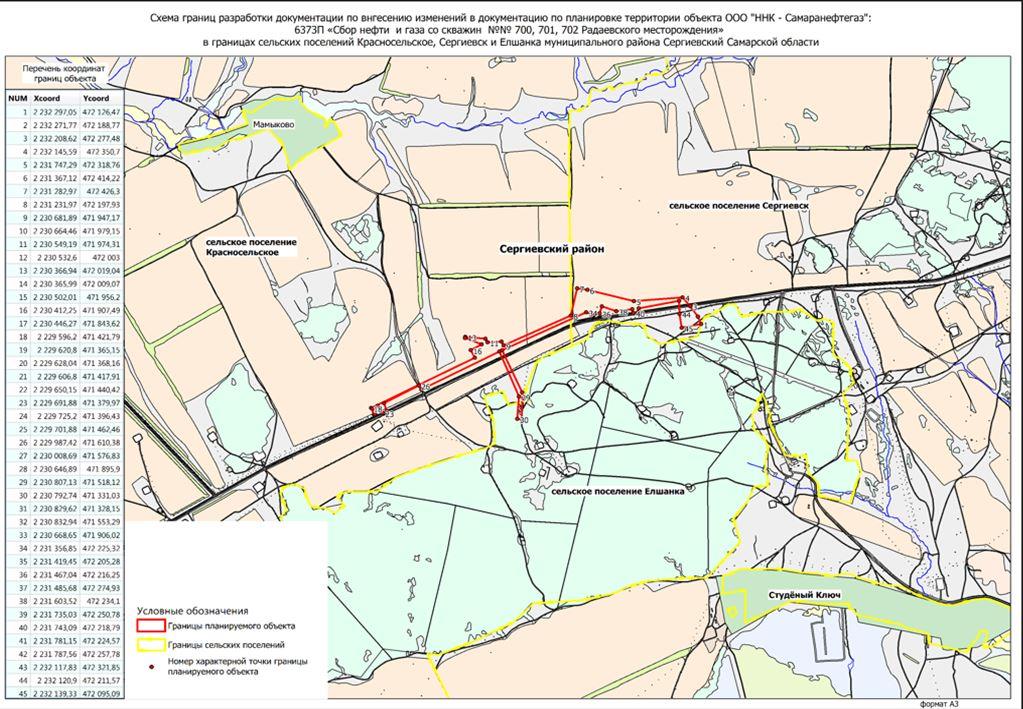 Приложение №2к постановлению администрациимуниципального района Сергиевский Самарской области№1138 от “13” октября 2023 г.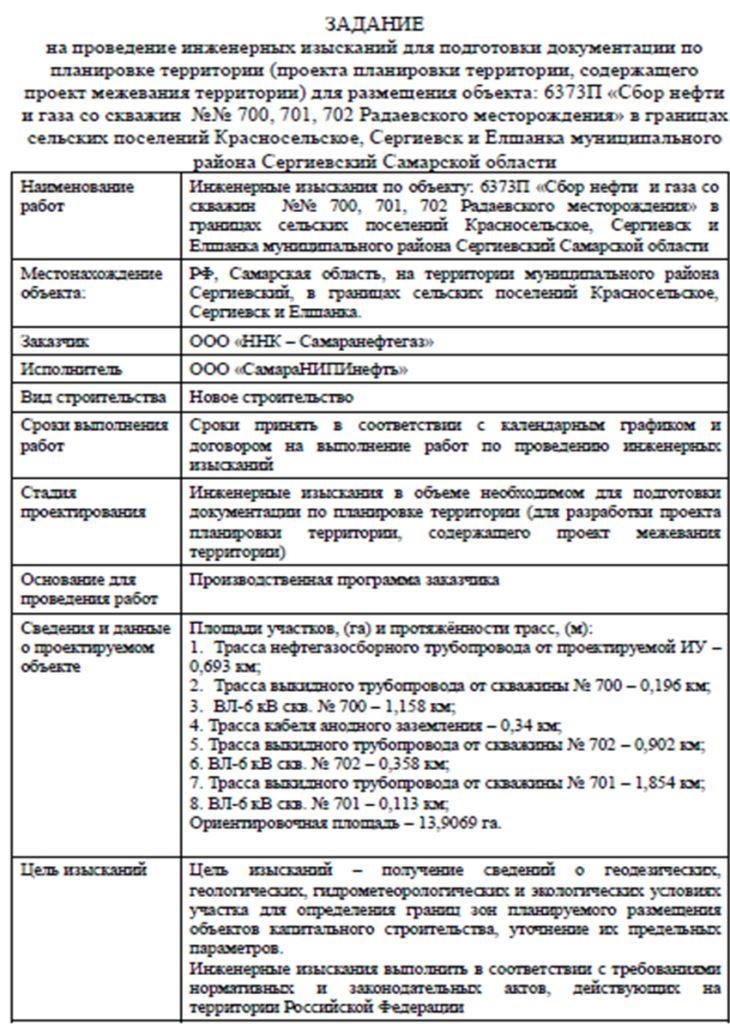 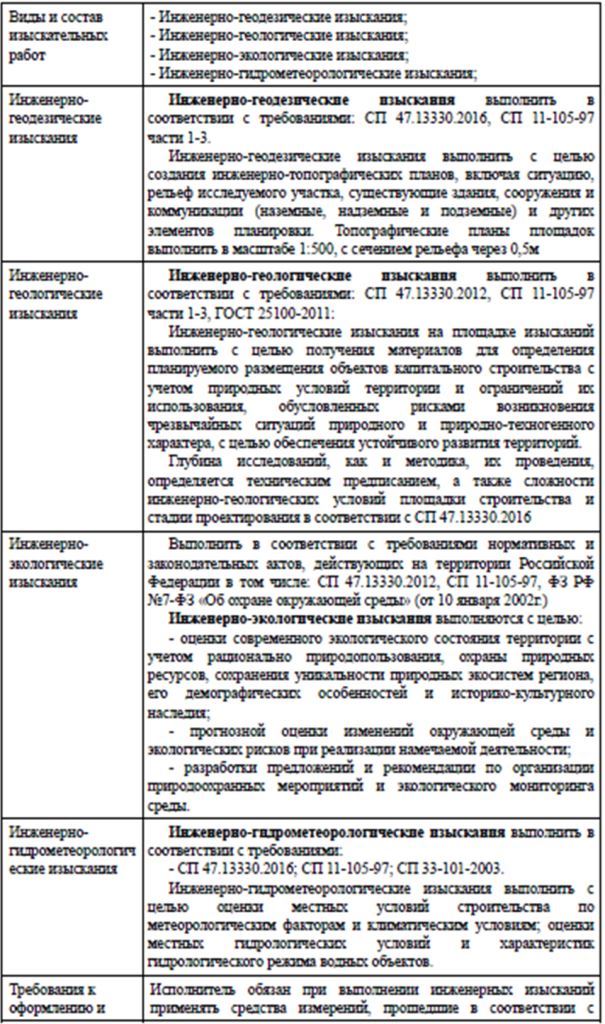 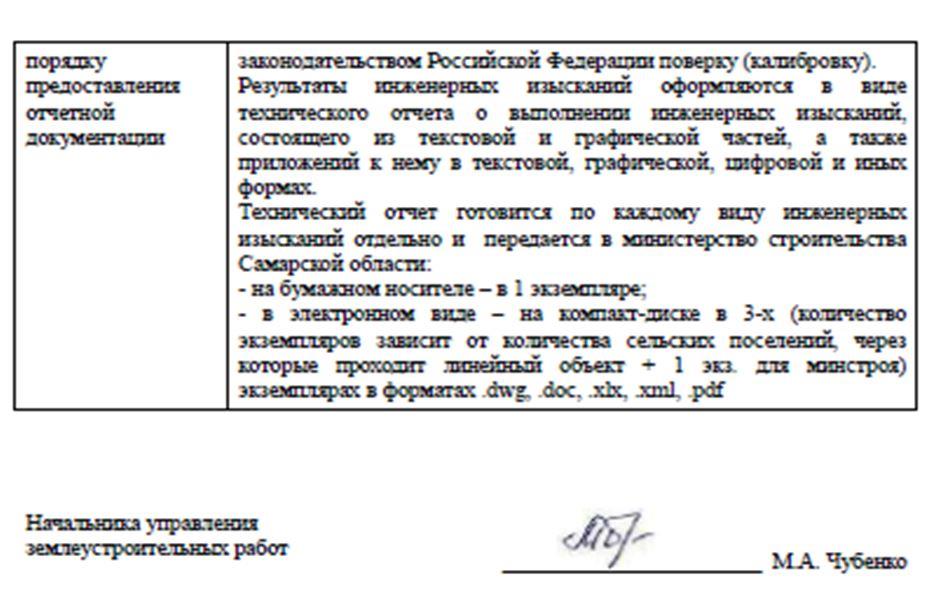 АДМИНИСТРАЦИЯСЕЛЬСКОГО ПОСЕЛЕНИЯ АНТОНОВКАМУНИЦИПАЛЬНОГО РАЙОНА СЕРГИЕВСКИЙСАМАРСКОЙ ОБЛАСТИПОСТАНОВЛЕНИЕ12 октября 2023г.                                                                                                                                                                                                                    №34О внесении изменений в Приложение №1 к постановлению № 57 от 30.12.2020 года администрации сельского поселения Антоновка муниципального района Сергиевский «Об утверждении муниципальной Программы сельского поселения Антоновка муниципального района Сергиевский «Модернизация и развитие автомобильных дорог общего пользования местного значения на 2021-2023 годы»В соответствии с Бюджетным кодексом Российской Федерации, Федеральным законом Российской Федерации от 6 октября 2003 года №131-ФЗ «Об общих принципах организации местного самоуправления в Российской Федерации», Уставом сельского поселения Антоновка муниципального района Сергиевский и в целях повышения уровня благоустройства дорог сельского поселения Антоновка муниципального района Сергиевский, администрация сельского поселения Антоновка муниципального района Сергиевский,ПОСТАНОВЛЯЕТ:1. Внести изменения в Приложение № 1 к постановлению администрации сельского поселения Антоновка муниципального района Сергиевский № 57 от 30.12.2020 года «Об утверждении муниципальной Программы сельского поселения Антоновка муниципального района Сергиевский «Модернизация и развитие автомобильных дорог общего пользования местного значения на 2021-2023 годы» (далее- Программа) следующего содержания:1.1. В паспорте Программы раздел «Объемы и источники финансирования Программы» изложить в следующей редакции:Общий объем финансирования Программы составляет:234 315,65 рублей (*), в том числе:- средства областного бюджета – 0,00 рублей;- средства местного бюджета – 183 269,83 рублей:-2021г. – 11 683,68 рублей:средства местного бюджета – 11 683,68  рублей;средства областного бюджета – 0,00 рублей;внебюджетные средства – 0,00рублей;-2022г. – 86 172,63 рублей:средства местного бюджета – 86 172,63 рублей;средства областного бюджета– 0,00 рублей;внебюджетные средства–  0,00 рублей»-2023г. – 136 459,34 рублей:средства местного бюджета– 136 459,34 рублей;средства областного бюджета– 0,00 рублей;внебюджетные средства – 0,00 рублей.1.2. В Программе раздел 3 «Целевые индикаторы и показатели, характеризующие ежегодный ход и итоги реализации Программы» изложить в следующей редакции:«Для оценки эффективности реализации задач Программы используются показатели, приведенные в таблице №1.Таблица № 1Перечень целевых индикаторов (показателей), характеризующих ежегодный ход и итоги реализации Программы1.3. В Программе раздел 4 «Обоснование ресурсного обеспечения Программы» изложить в следующей редакции:Реализация мероприятий Программы осуществляется за счет средств местного бюджета, в том числе формируемых за счет поступающих в местный бюджет средств областного бюджета.Мероприятия по проектированию, строительству, реконструкции, ремонту и капитальному ремонту автомобильных дорог сельского поселения Антоновка муниципального района Сергиевский, а также капитальный ремонт и ремонт дворовых территорий многоквартирных домов населенных пунктов, проездов к дворовым территориям многоквартирных домов населенных пунктов осуществляются также за счет средств местного бюджета.Программные мероприятия, источники и объемы финансирования приведены в Приложении №1.Общий объем финансирования Программы составляет 234 315,65 рублей (*), в том числе:- средства областного бюджета – 0,00 рублей;- средства местного бюджета – 234 315,65 рублей».2. Приложение № 1 к Программе изложить в редакции согласно приложению № 1 к настоящему постановлению.3.Опубликовать настоящее постановление в газете «Сергиевский вестник».4. Настоящее постановление вступает в силу со дня его официального опубликования.5. Контроль за выполнением настоящего постановления оставляю за собой.Главы сельского поселения Антоновкамуниципального района СергиевскийД.В.СлезинПриложение №1к постановлению администрации сельского поселения Антоновкамуниципального района Сергиевский№38 от “12” октября 2023 г.Программные мероприятия, источники и объемы финансирования муниципальной программы сельского поселения Антоновка муниципального района Сергиевский "Модернизация и развитие автомобильных дорог общего пользования местного значения на 2021-2023 годы"* Общий объем финансового обеспечения Программы, а так же объем бюджетных ассигнований местного бюджета будут уточнены после утверждения решения о бюджете на очередной финансовый год и плановый периодАДМИНИСТРАЦИЯСЕЛЬСКОГО ПОСЕЛЕНИЯ ВЕРХНЯЯ ОРЛЯНКАМУНИЦИПАЛЬНОГО РАЙОНА СЕРГИЕВСКИЙСАМАРСКОЙ ОБЛАСТИПОСТАНОВЛЕНИЕ12 октября 2023г.                                                                                                                                                                                                                    №38О внесении изменений в Приложение №1 к постановлению администрации сельского поселения Верхняя Орлянка муниципального района Сергиевский №48  от 30.12.2020 года «Об утверждении муниципальной Программы сельского поселения Верхняя Орлянка муниципального района Сергиевский «Модернизация и развитие автомобильных дорог общего пользования местного значения на 2021-2023 годы»В соответствии с Бюджетным кодексом Российской Федерации, Федеральным законом Российской Федерации от 6 октября 2003 года №131-ФЗ «Об общих принципах организации местного самоуправления в Российской Федерации», Уставом сельского поселения Верхняя Орлянка муниципального района Сергиевский и в целях повышения уровня благоустройства дорог сельского поселения Верхняя Орлянка   муниципального района Сергиевский, администрация сельского поселения Верхняя Орлянка   муниципального района СергиевскийПОСТАНОВЛЯЕТ:1. Внести изменения в Приложение № 1 к постановлению администрации сельского поселения Верхняя Орлянка муниципального района Сергиевский № 48 от 30.12.2020 года «Об утверждении муниципальной Программы сельского поселения Верхняя Орлянка муниципального района Сергиевский «Модернизация и развитие автомобильных дорог общего пользования местного значения на 2021-2023 годы» (далее- Программа) следующего содержания:1.1. В паспорте Программы раздел «Объемы и источники финансирования Программы» изложить в следующей редакции:«Общий объем финансирования Программы составляет 481 323,83 (*) рублей, в том числе:- средства областного бюджета – 0,00 рублей;- средства местного бюджета– 481 323,83 рублей, в том числе:-2021г. – 28 663,03 рублей:средства местного бюджета-  28 663,03 рублей;средства областного бюджета –0,00 рублей;внебюджетные средства – 0,00 рублей;-2022г. –  165 421,75  рублей:средства местного бюджета –  165 421,75 рублей;средства областного бюджета–0,00 рублей;внебюджетные средства–  0,00 рублей»-2023г. – 287 239,05 рублей:средства местного бюджета– 287 239,05 рублей;средства областного бюджета– 0,00 рублей;внебюджетные средства – 0,00 рублей».1.2. В Программе раздел 3 «Целевые индикаторы и показатели, характеризующие ежегодный ход и итоги реализации Программы» изложить в следующей редакции:«Для оценки эффективности реализации задач Программы используются показатели, приведенные в таблице №1.Таблица № 1Перечень целевых индикаторов (показателей), характеризующих ежегодный ход и итоги реализации Программы1.3. В Программе раздел 4 «Обоснование ресурсного обеспечения Программы» изложить в следующей редакции:«Реализация мероприятий Программы осуществляется за счет средств местного бюджета, в том числе формируемых за счет поступающих в местный бюджет средств областного бюджета.Мероприятия по проектированию, строительству, реконструкции, ремонту и капитальному ремонту автомобильных дорог сельского поселения Верхняя Орлянка муниципального района Сергиевский, а также капитальный ремонт и ремонт дворовых территорий многоквартирных домов населенных пунктов, проездов к дворовым территориям многоквартирных домов населенных пунктов осуществляются также за счет средств местного бюджета.Программные мероприятия, источники и объемы финансирования приведены в Приложении №1.Общий объем финансирования Программы составляет Общий объем финансирования Программы составляет 481 323,83 (*) рублей, в том числе:- средства областного бюджета – 0,00 рублей;- средства местного бюджета– 481 323,83 рублей».2. Приложение № 1 к Программе изложить в редакции согласно приложению № 1 к настоящему постановлению.3.Опубликовать настоящее постановление в газете «Сергиевский вестник».4. Настоящее постановление вступает в силу со дня его официального   опубликования.5. Контроль за выполнением настоящего постановления оставляю за собой.Глава сельского поселения Верхняя Орлянкамуниципального района СергиевскийР.Р.ИсмагиловПриложение №1к постановлению администрации сельского поселения Верхняя Орлянкамуниципального района Сергиевский№38 от “12” октября 2023 г.Программные мероприятия, источники и объемы финансирования муниципальной программы сельского поселения Верхняя Орлянка муниципального района Сергиевский "Модернизация и развитие автомобильных дорог общего пользования местного значения на 2021-2023 годы"*Общий объем финансового обеспечения Программы, а так же объем бюджетных ассигнований местного бюджета будут уточнены после утверждения решения о бюджете на очередной финансовый год и плановый периодАДМИНИСТРАЦИЯСЕЛЬСКОГО ПОСЕЛЕНИЯ ВОРОТНЕЕМУНИЦИПАЛЬНОГО РАЙОНА СЕРГИЕВСКИЙСАМАРСКОЙ ОБЛАСТИПОСТАНОВЛЕНИЕ12 октября 2023г.                                                                                                                                                                                                                    №42О внесении изменений в Приложение №1 к постановлению администрации сельского поселения Воротнее муниципального района Сергиевский №79 от 30.12.2020 года «Об утверждении муниципальной Программы сельского поселения Воротнее муниципального района Сергиевский «Модернизация и развитие автомобильных дорог общего пользования местного значения на 2021-2023 годы»В соответствии с Бюджетным кодексом Российской Федерации, Федеральным законом Российской Федерации от 6 октября 2003 года №131-ФЗ «Об общих принципах организации местного самоуправления в Российской Федерации», Уставом сельского поселения Воротнее муниципального района Сергиевский и в целях повышения уровня благоустройства дорог сельского поселения Воротнее    муниципального района Сергиевский, администрация сельского поселения Воротнее муниципального района Сергиевский,ПОСТАНОВЛЯЕТ:1. Внести изменения в Приложение № 1 к постановлению администрации сельского поселения Воротнее муниципального района Сергиевский №79 от 30.12.2020 года «Об утверждении муниципальной Программы сельского поселения Воротнее муниципального района Сергиевский «Модернизация и развитие автомобильных дорог общего пользования местного значения на 2021-2023 годы» (далее- Программа) следующего содержания:1.1. В паспорте Программы раздел «Объемы и источники финансирования Программы» изложить в следующей редакции:«Общий объем финансирования Программы составляет 794 280,74 (*) рублей, в том числе:- средства областного бюджета – 0,00 рублей;- средства местного бюджета – 794 280,74 рублей, в том числе:-2021г. – 72 353,08 рублей:средства местного бюджета-  72 353,08 рублей;средства областного бюджета –0,00  рублей;внебюджетные средства – 0,00 рублей;-2022г. – 283 852,52 рублей:средства местного бюджета –  283 852,52 рублей;средства областного бюджета–0,00 рублей;внебюджетные средства–  0,00 рублей;-2023г. – 438 075,14 рублей:средства местного бюджета–  438 075,14 рублей;средства областного бюджета– 0,00 рублей;внебюджетные средства – 0,00 рублей».1.2. В Программе раздел 3 «Целевые индикаторы и показатели, характеризующие ежегодный ход и итоги реализации Программы» изложить в следующей редакции:«Для оценки эффективности реализации задач Программы используются показатели, приведенные в таблице №1.Таблица № 1Перечень целевых индикаторов (показателей), характеризующих ежегодный ход и итоги реализации Программы1.3 В Программе раздел 4 «Обоснование ресурсного обеспечения Программы» изложить в следующей редакции:«Реализация мероприятий Программы осуществляется за счет средств местного бюджета, в том числе формируемых за счет поступающих в местный бюджет средств областного бюджета.Мероприятия по проектированию, строительству, реконструкции, ремонту и капитальному ремонту автомобильных дорог сельского поселения Воротнее муниципального района Сергиевский, а также капитальный ремонт и ремонт дворовых территорий многоквартирных домов населенных пунктов, проездов к дворовым территориям многоквартирных домов населенных пунктов осуществляются также за счет средств местного бюджета.Программные мероприятия, источники и объемы финансирования приведены в Приложении №1.Общий объем финансирования составляет 794 280,74 (*) рублей, в том числе:- средства областного бюджета – 0,00 рублей;- средства местного бюджета – 794 280,74 рублей».2. Приложение № 1 к Программе изложить в редакции согласно приложению № 1 к настоящему постановлению.3.Опубликовать настоящее постановление в газете «Сергиевский вестник».4. Настоящее постановление вступает в силу со дня его официального   опубликования.5. Контроль за выполнением настоящего постановления оставляю за собой.Глава сельского поселения Воротнеемуниципального района СергиевскийС.А. НикитинПриложение №1к постановлению администрации сельского поселения Воротнеемуниципального района Сергиевский№42 от “12” октября 2023 г.Программные мероприятия, источники и объемы финансирования муниципальной программы сельского поселения Воротнее муниципального района Сергиевский "Модернизация и развитие автомобильных дорог общего пользования местного значения на 2021-2023 годы"* Общий объем финансового обеспечения Программы, а так же объем бюджетных ассигнований местного бюджета будут уточнены после утверждения решения о бюджете на очередной финансовый год и плановый периодАДМИНИСТРАЦИЯСЕЛЬСКОГО ПОСЕЛЕНИЯ ЕЛШАНКАМУНИЦИПАЛЬНОГО РАЙОНА СЕРГИЕВСКИЙСАМАРСКОЙ ОБЛАСТИПОСТАНОВЛЕНИЕ12 октября 2023г.                                                                                                                                                                                                                    №39О внесении изменений в Приложение №1 к постановлению администрации сельского поселения Елшанка муниципального района Сергиевский №60 от 30.12.2020 года «Об утверждении муниципальной Программы сельского поселения Елшанка муниципального района Сергиевский «Модернизация и развитие автомобильных дорог общего пользования местного значения на 2021-2023 годы»В соответствии с Бюджетным кодексом Российской Федерации, Федеральным законом Российской Федерации от 6 октября 2003 года №131-ФЗ «Об общих принципах организации местного самоуправления в Российской Федерации», Уставом сельского поселения Елшанка муниципального района Сергиевский и в целях повышения уровня благоустройства дорог сельского поселения Елшанка муниципального района Сергиевский, администрация сельского поселения Елшанка муниципального района Сергиевский,ПОСТАНОВЛЯЕТ:1. Внести изменения в Приложение № 1 к постановлению администрации сельского поселения Елшанка муниципального района Сергиевский №60 от 30.12.2020 года «Об утверждении муниципальной Программы сельского поселения Елшанка муниципального района Сергиевский «Модернизация и развитие автомобильных дорог общего пользования местного значения на 2021-2023 годы» (далее- Программа) следующего содержания:1.1. В паспорте Программы раздел «Объемы и источники финансирования Программы» изложить в следующей редакции:«Общий объем финансирования Программы составляет 1 504 879,88 (*) рублей, в том числе:- средства областного бюджета – 0,00 рублей;- средства местного бюджета – 1 504 879,88 рублей,в том числе:-2021г. – 126 014,33 рублей:средства местного бюджета- 126 014,33 рублей;средства областного бюджета –0,00 рублей;внебюджетные средства – 0,00 рублей;-2022г. – 566 654,06 рублей:средства местного бюджета –  566 654,06 рублей;средства областного бюджета–0,00 рублей;внебюджетные средства– 0,00 рублей;-2023г. – 812 211,49 рублей:средства местного бюджета– 812 211,49 рублей;средства областного бюджета– 0,00 рублей;внебюджетные средства – 0,00 рублей».1.2. В Программе раздел 3 «Целевые индикаторы и показатели, характеризующие ежегодный ход и итоги реализации Программы» изложить в следующей редакции:Для оценки эффективности реализации задач Программы используются показатели, приведенные в таблице №1Таблица № 1Перечень целевых индикаторов (показателей), характеризующих ежегодный ход и итоги реализации Программы1.3. В Программе раздел 4 «Обоснование ресурсного обеспечения Программы» изложить в следующей редакции:«Реализация мероприятий Программы осуществляется за счет средств местного бюджета, в том числе формируемых за счет поступающих в местный бюджет средств областного бюджета.Мероприятия по проектированию, строительству, реконструкции, ремонту и капитальному ремонту автомобильных дорог сельского поселения Елшанка муниципального района Сергиевский, а также капитальный ремонт и ремонт дворовых территорий многоквартирных домов населенных пунктов, проездов к дворовым территориям многоквартирных домов населенных пунктов осуществляются также за счет средств местного бюджета.Программные мероприятия, источники и объемы финансирования приведены в Приложении №1.Общий объем финансирования Программы составляет 1 504 879,88 (*) рублей, в том числе:- средства областного бюджета – 0,00 рублей;- средства местного бюджета – 1 504 879,88 рублей».2. Приложение № 1 к Программе изложить в редакции согласно приложению № 1 к настоящему Постановлению.3. Опубликовать настоящее постановление в газете «Сергиевский вестник».4. Настоящее постановление вступает в силу со дня его официального   опубликования.5. Контроль за выполнением настоящего постановления оставляю за собой.И.О.Главы сельского поселения Елшанкамуниципального района СергиевскийС.И.НиколаеваПриложение №1к постановлению администрации сельского поселения Елшанкамуниципального района Сергиевский№39 от “12” октября 2023 г.Программные мероприятия, источники и объемы финансирования муниципальной программы сельского поселения Елшанка муниципального района Сергиевский "Модернизация и развитие автомобильных дорог общего пользования местного значения на 2021-2023 годы* Общий объем финансового обеспечения Программы, а так же объем бюджетных ассигнований местного бюджета будут уточнены после утверждения решения о бюджете на очередной финансовый год и плановый периодАДМИНИСТРАЦИЯСЕЛЬСКОГО ПОСЕЛЕНИЯ ЗАХАРКИНОМУНИЦИПАЛЬНОГО РАЙОНА СЕРГИЕВСКИЙСАМАРСКОЙ ОБЛАСТИПОСТАНОВЛЕНИЕ13 октября 2023г.                                                                                                                                                                                                                    №39О внесении изменений в Приложение №1 к постановлению администрации сельского поселения Захаркино муниципального района Сергиевский №60 от 30.12.2020 года «Об утверждении муниципальной Программы сельского поселения Захаркино муниципального района Сергиевский «Модернизация и развитие автомобильных дорог общего пользования местного значения на 2021-2023 годы»В соответствии с Бюджетным кодексом Российской Федерации, Федеральным законом Российской Федерации от 6 октября 2003 года №131-ФЗ «Об общих принципах организации местного самоуправления в Российской Федерации», Уставом сельского поселения Захаркино муниципального района Сергиевский и в целях повышения уровня благоустройства дорог сельского поселения Захаркино муниципального района Сергиевский, администрация сельского поселения Захаркино муниципального района Сергиевский,ПОСТАНОВЛЯЕТ:1. Внести изменения в Приложение № 1 к постановлению администрации сельского поселения Захаркино муниципального района Сергиевский №60 от 30.12.2020 года «Об утверждении муниципальной Программы сельского поселения Захаркино муниципального района Сергиевский «Модернизация и развитие автомобильных дорог общего пользования местного значения на 2021-2023 годы» (далее- Программа) следующего содержания:1.1. В паспорте Программы раздел «Объемы и источники финансирования Программы» изложить в следующей редакции:«Общий объем финансирования Программы составляет 874 494,58 рублей (*), в том числе:средства местного бюджета – 874 494,58  рублей;средства областного бюджета – 0,00 рублей;внебюджетные средства – 0,00рублей;-2021г. – 48 074,42 рублей:средства местного бюджета – 48 074,42  рублей;средства областного бюджета – 0,00 рублей;внебюджетные средства – 0,00рублей;-2022г. – 333 010,08 рублей:средства местного бюджета –  333 010,08    рублей;средства областного бюджета– 0,00 рублей;внебюджетные средства–  0,00 рублей;-2023г. – 493 410,08 рублей:средства местного бюджета–  493 410,08  рублей;средства областного бюджета– 0,00 рублей;внебюджетные средства – 0,00 рублей».1.2. В Программе раздел 3 «Целевые индикаторы и показатели, характеризующие ежегодный ход и итоги реализации Программы» изложить в следующей редакции:Для оценки эффективности реализации задач Программы используются показатели, приведенные в таблице №1.Таблица № 1Перечень целевых индикаторов (показателей), характеризующих ежегодный ход и итоги реализации Программы1.3. В Программе раздел 4 «Обоснование ресурсного обеспечения Программы» изложить в следующей редакции:«Реализация мероприятий Программы осуществляется за счет средств местного бюджета, в том числе формируемых за счет поступающих в местный бюджет средств областного бюджета.Мероприятия по проектированию, строительству, реконструкции, ремонту и капитальному ремонту автомобильных дорог сельского поселения Захаркино муниципального района Сергиевский, а также капитальный ремонт и ремонт дворовых территорий многоквартирных домов населенных пунктов, проездов к дворовым территориям многоквартирных домов населенных пунктов осуществляются также за счет средств местного бюджета.Программные мероприятия, источники и объемы финансирования приведены в Приложении №1.Общий объем финансирования Программы составляет 874 494,58 рублей (*), в том числе:средства местного бюджета – 874 494,58  рублей;средства областного бюджета – 0,00 рублей;внебюджетные средства – 0,00 рублей».2. Приложение № 1 к Программе изложить в редакции согласно приложению № 1 к настоящему постановлению.3.Опубликовать настоящее постановление в газете «Сергиевский вестник».4. Настоящее постановление вступает в силу со дня его официального   опубликования.5. Контроль за выполнением настоящего постановления оставляю за собой.Глава сельского поселения Захаркиномуниципального района СергиевскийД.П. БольсуновПриложение №1к постановлению администрации сельского поселения Захаркиномуниципального района Сергиевский№39 от “13” октября 2023 г.Программные мероприятия, источники и объемы финансирования муниципальной программы сельского поселения Захаркино муниципального района Сергиевский "Модернизация и развитие автомобильных дорог общего пользования местного значения на 2021-2023 годы"* Общий объем финансового обеспечения Программы, а так же объем бюджетных ассигнований местного бюджета будут уточнены после утверждения решения о бюджете на очередной финансовый год и плановый периодАДМИНИСТРАЦИЯСЕЛЬСКОГО ПОСЕЛЕНИЯ КАРМАЛО-АДЕЛЯКОВОМУНИЦИПАЛЬНОГО РАЙОНА СЕРГИЕВСКИЙСАМАРСКОЙ ОБЛАСТИПОСТАНОВЛЕНИЕ12 октября 2023г.                                                                                                                                                                                                                    №35О внесении изменений в Приложение №1 к постановлению администрации сельского поселения Кармало-Аделяково муниципального района Сергиевский № 54 от 30.12.2020г года «Об утверждении муниципальной Программы сельского поселения Кармало-Аделяково муниципального района Сергиевский «Модернизация и развитие автомобильных дорог общего пользования местного значения на 2021-2023 годы»В соответствии с Бюджетным кодексом Российской Федерации, Федеральным законом Российской Федерации от 6 октября 2003 года №131-ФЗ «Об общих принципах организации местного самоуправления в Российской Федерации», Уставом сельского поселения Кармало-Аделяково муниципального района Сергиевский и в целях повышения уровня благоустройства дорог сельского поселения Кармало-Аделяково муниципального района Сергиевский, администрация сельского поселения Кармало-Аделяково муниципального района Сергиевский,ПОСТАНОВЛЯЕТ:1. Внести изменения в Приложение № 1 к постановлению администрации сельского поселения Кармало-Аделяково муниципального района Сергиевский №54 от 30.12.2020 года «Об утверждении муниципальной Программы сельского поселения Кармало-Аделяково муниципального района Сергиевский «Модернизация и развитие автомобильных дорог общего пользования местного значения на 2021-2023 годы» (далее- Программа) следующего содержания:1.1. В паспорте Программы раздел «Объемы и источники финансирования Программы» изложить в следующей редакции:«Общий объем финансирования Программы составляет 384 151,33 (*) рублей, в том числе:- средства областного бюджета– 0,00 рублей;- средства местного бюджета– 384 151,33   рублей, в том числе:-2021г. – 42 213,68   рублей:средства местного бюджета-  42 213,68  рублей;средства областного бюджета –0,00  рублей;внебюджетные средства – 0,00 рублей;-2022г. – 117 156,95 рублей:средства местного бюджета – 117 156,95 рублей;средства областного бюджета–0,00 рублей;внебюджетные средства–  0,00 рублей;-2023г. – 224 780,70 рублей:средства местного бюджета–  224 780,70 рублей;средства областного бюджета– 0,00 рублей;внебюджетные средства – 0,00 рублей».1.2. В Программе раздел 3 «Целевые индикаторы и показатели, характеризующие ежегодный ход и итоги реализации Программы» изложить в следующей редакции:«Для оценки эффективности реализации задач Программы используются показатели, приведенные в таблице №1.Таблица № 1Перечень целевых индикаторов (показателей), характеризующих ежегодный ход и итоги реализации Программы1.3.  В Программе раздел 4 «Обоснование ресурсного обеспечения Программы» изложить в следующей редакции:«Реализация мероприятий Программы осуществляется за счет средств местного бюджета, в том числе формируемых за счет поступающих в местный бюджет средств областного бюджета.Мероприятия по проектированию, строительству, реконструкции, ремонту и капитальному ремонту автомобильных дорог сельского поселения Кармало-Аделяково муниципального района Сергиевский, а также капитальный ремонт и ремонт дворовых территорий многоквартирных домов населенных пунктов, проездов к дворовым территориям многоквартирных домов населенных пунктов осуществляются также за счет средств местного бюджета.Программные мероприятия, источники и объемы финансирования приведены в Приложении №1.Общий объем финансирования составляет 384 151,33 (*) рублей, в том числе:- средства областного бюджета– 0,00 рублей;- средства местного бюджета– 384 151,33 рублей».2. Приложение № 1 к Программе изложить в редакции согласно приложению № 1 к настоящему постановлению.3. Опубликовать настоящее постановление в газете «Сергиевский вестник».4. Настоящее постановление вступает в силу со дня его официального   опубликования.5. Контроль за выполнением настоящего постановления оставляю за собой.Глава сельского поселения Кармало-Аделяковомуниципального района СергиевскийО.М.КарягинПриложение №1к постановлению администрации сельского поселения Кармало-Аделяковомуниципального района Сергиевский№35 от “12” октября 2023 г.Программные мероприятия, источники и объемы финансирования муниципальной программы сельского поселения Кармало-Аделяково муниципального района Сергиевский "Модернизация и развитие автомобильных дорог общего пользования местного значения на 2021-2023 годы"*Общий объем финансового обеспечения Программы, а так же объем бюджетных ассигнований местного бюджета будут уточнены после утверждения решения о бюджете на очередной финансовый год и плановый периодАДМИНИСТРАЦИЯСЕЛЬСКОГО ПОСЕЛЕНИЯ КАЛИНОВКАМУНИЦИПАЛЬНОГО РАЙОНА СЕРГИЕВСКИЙСАМАРСКОЙ ОБЛАСТИПОСТАНОВЛЕНИЕ13 октября 2023г.                                                                                                                                                                                                                    №43О внесении изменений в Приложение №1 к постановлению администрации сельского поселения Калиновка муниципального района Сергиевский №52 от 30.12.2020 года «Об утверждении муниципальной Программы сельского поселения Калиновка муниципального района Сергиевский «Модернизация и развитие автомобильных дорог общего пользования местного значения на 2021-2023 годы»В соответствии с Бюджетным кодексом Российской Федерации, Федеральным законом Российской Федерации от 6 октября 2003 года №131-ФЗ «Об общих принципах организации местного самоуправления в Российской Федерации», Уставом сельского поселения Калиновка муниципального района Сергиевский и в целях повышения уровня благоустройства дорог сельского поселения Калиновка муниципального района Сергиевский, администрация сельского поселения Калиновка муниципального района Сергиевский,ПОСТАНОВЛЯЕТ:1. Внести изменения в Приложение № 1 к постановлению администрации сельского поселения Калиновка муниципального района Сергиевский №52 от 30.12.2020 года «Об утверждении муниципальной Программы сельского поселения Калиновка муниципального района Сергиевский «Модернизация и развитие автомобильных дорог общего пользования местного значения на 2021-2023 годы» (далее- Программа) следующего содержания:1.1. В паспорте Программы раздел «Объемы и источники финансирования Программы» изложить в следующей редакции:«Общий объем финансирования Программы составляет 850 786,23 (*) рублей, в том числе:- средства областного бюджета – 0,00 рублей;- средства местного бюджета – 850 786,23 рублей, в том числе:-2021г. – 45 806,76 рублей:средства местного бюджета-  45 806,76  рублей;средства областного бюджета –0,00  рублей;внебюджетные средства – 0,00 рублей;-2022г. – 318 279,80 рублей:средства местного бюджета – 318 279,80 рублей;средства областного бюджета–0,00 рублей;внебюджетные средства–  0,00 рублей;-2023г. – 486 699,67 рублей:средства местного бюджета–  486 699,67 рублей;средства областного бюджета– 0,00 рублей;внебюджетные средства – 0,00 рублей».1.2. В Программе раздел 3 «Целевые индикаторы и показатели, характеризующие ежегодный ход и итоги реализации Программы» изложить в следующей редакции:«Для оценки эффективности реализации задач Программы используются показатели, приведенные в таблице №1Таблица № 1Перечень целевых индикаторов (показателей), характеризующих ежегодный ход и итоги реализации Программы1.3. В Программе раздел 4 «Обоснование ресурсного обеспечения Программы» изложить в следующей редакции:«Реализация мероприятий Программы осуществляется за счет средств местного бюджета, в том числе формируемых за счет поступающих в местный бюджет средств областного бюджета.Мероприятия по проектированию, строительству, реконструкции, ремонту и капитальному ремонту автомобильных дорог сельского поселения Калиновка муниципального района Сергиевский, а также капитальный ремонт и ремонт дворовых территорий многоквартирных домов населенных пунктов, проездов к дворовым территориям многоквартирных домов населенных пунктов осуществляются также за счет средств местного бюджета.Программные мероприятия, источники и объемы финансирования приведены в Приложении №1.Общий объем финансирования Программы составляет 850 786,23 (*) рублей, в том числе:- средства областного бюджета – 0,00 рублей;- средства местного бюджета – 850 786,23 рублей».2. Приложение № 1 к Программе изложить в редакции согласно приложению № 1 к настоящему постановлению.3.Опубликовать настоящее постановление в газете «Сергиевский вестник».4. Настоящее постановление вступает в силу со дня его официального   опубликования.5. Контроль за выполнением настоящего постановления оставляю за собой.Глава сельского поселения Калиновкамуниципального района СергиевскийА.С.БарановПриложение №1к постановлению администрации сельского поселения Калиновкамуниципального района Сергиевский№43 от “13” октября 2023 г.Программные мероприятия, источники и объемы финансирования муниципальной программы сельского поселения Калиновка муниципального района Сергиевский "Модернизация и развитие автомобильных дорог общего пользования местного значения на 2021-2023 годы"АДМИНИСТРАЦИЯСЕЛЬСКОГО ПОСЕЛЕНИЯ КАНДАБУЛАКМУНИЦИПАЛЬНОГО РАЙОНА СЕРГИЕВСКИЙСАМАРСКОЙ ОБЛАСТИПОСТАНОВЛЕНИЕ12 октября 2023г.                                                                                                                                                                                                                    №36О внесении изменений в Приложение №1 к постановлению администрации сельского поселения Кандабулак муниципального района Сергиевский №56 от 30.12.2020 года «Об утверждении муниципальной Программы сельского поселения Кандабулак муниципального района Сергиевский «Модернизация и развитие автомобильных дорог общего пользования местного значения на 2021-2023 годы»В соответствии с Бюджетным кодексом Российской Федерации, Федеральным законом Российской Федерации от 6 октября 2003 года №131-ФЗ «Об общих принципах организации местного самоуправления в Российской Федерации», Уставом сельского поселения Кандабулак муниципального района Сергиевский и в целях повышения уровня благоустройства дорог сельского поселения Кандабулак муниципального района Сергиевский, администрация сельского поселения Кандабулак муниципального района Сергиевский,ПОСТАНОВЛЯЕТ:1. Внести изменения в Приложение № 1 к постановлению администрации сельского поселения Кандабулак муниципального района Сергиевский №56 от 30.12.2020 года «Об утверждении муниципальной Программы сельского поселения Кандабулак муниципального района Сергиевский «Модернизация и развитие автомобильных дорог общего пользования местного значения на 2021-2023 годы» (далее- Программа) следующего содержания:1.1. В паспорте Программы раздел «Объемы и источники финансирования Программы» изложить в следующей редакции:«Общий объем финансирования Программы составляет 1 277 935,36 (*) рублей, в том числе:- средства областного бюджета – 0,00 рублей;- средства местного бюджета – 1 277 935,36 рублей, в том числе:-2021г. – 174 301,72 рублей:средства местного бюджета- 174 301,72 рублей;средства областного бюджета –0,00  рублей;внебюджетные средства – 0,00 рублей;-2022г. – 448 259,56  рублей:средства местного бюджета – 448 259,56 рублей;средства областного бюджета–0,00 рублей;внебюджетные средства–  0,00 рублей;-2023г. – 655 374,08 рублей:средства местного бюджета– 655 374,08 рублей;средства областного бюджета– 0,00 рублей;внебюджетные средства – 0,00 рублей».1.2. В Программе раздел 3 «Целевые индикаторы и показатели, характеризующие ежегодный ход и итоги реализации Программы» изложить в следующей редакции:«Для оценки эффективности реализации задач Программы используются показатели, приведенные в таблице №1.Таблица № 1Перечень целевых индикаторов (показателей), характеризующих ежегодный ход и итоги реализации Программы1.3. В Программе раздел 4 «Обоснование ресурсного обеспечения Программы» изложить в следующей редакции:«Реализация мероприятий Программы осуществляется за счет средств местного бюджета, в том числе формируемых за счет поступающих в местный бюджет средств областного бюджета.Мероприятия по проектированию, строительству, реконструкции, ремонту и капитальному ремонту автомобильных дорог сельского поселения Кандабулак муниципального района Сергиевский, а также капитальный ремонт и ремонт дворовых территорий многоквартирных домов населенных пунктов, проездов к дворовым территориям многоквартирных домов населенных пунктов осуществляются также за счет средств местного бюджета.Программные мероприятия, источники и объемы финансирования приведены в Приложении №1.Общий объем финансирования Программы составляет 1 277 935,36 (*) рублей, в том числе:– средства областного бюджета – 0,00 рублей;– средства местного бюджета – 1 277 935,36 рублей».2. Приложение № 1 к Программе изложить в редакции согласно приложению № 1 к настоящему постановлению.3.Опубликовать настоящее постановление в газете «Сергиевский вестник».4. Настоящее постановление вступает в силу со дня его официального   опубликования.5. Контроль за выполнением настоящего постановления оставляю за собой.И.о. Главы сельского поселения Кандабулакмуниципального района СергиевскийТ.С. ОзероваПриложение №1к постановлению администрации сельского поселения Кандабулакмуниципального района Сергиевский№36 от “12” октября 2023 г.Программные мероприятия, источники и объемы финансирования муниципальной программы сельского поселения Кандабулак муниципального района Сергиевский "Модернизация и развитие автомобильных дорог общего пользования местного значения на 2021-2023 годы"* Общий объем финансового обеспечения Программы, а так же объем бюджетных ассигнований местного бюджета будут уточнены после утверждения решения о бюджете на очередной финансовый год и плановый периодАДМИНИСТРАЦИЯСЕЛЬСКОГО ПОСЕЛЕНИЯ КРАСНОСЕЛЬСКОЕМУНИЦИПАЛЬНОГО РАЙОНА СЕРГИЕВСКИЙСАМАРСКОЙ ОБЛАСТИПОСТАНОВЛЕНИЕ12 октября 2023г.                                                                                                                                                                                                                    №36О внесении изменений в Приложение №1 к Постановлению администрации сельского поселения Красносельское муниципального района Сергиевский №59  от 30.12.2020 года «Об утверждении муниципальной Программы сельского поселения Красносельское  муниципального района Сергиевский «Модернизация и развитие автомобильных дорог общего пользования местного значения на 2021-2023 годы»В соответствии с Бюджетным кодексом Российской Федерации, Федеральным законом Российской Федерации от 6 октября 2003 года №131-ФЗ «Об общих принципах организации местного самоуправления в Российской Федерации», Уставом сельского поселения Красносельское муниципального района Сергиевский и в целях повышения уровня благоустройства дорог сельского поселения Красносельское   муниципального района Сергиевский, администрация сельского поселения Красносельское муниципального района Сергиевский,ПОСТАНОВЛЯЕТ:1. Внести изменения в Приложение № 1 к постановлению администрации сельского поселения Красносельское муниципального района Сергиевский №59 от 30.12.2020 года «Об утверждении муниципальной Программы сельского поселения Красносельское муниципального района Сергиевский «Модернизация и развитие автомобильных дорог общего пользования местного значения на 2021-2023 годы» (далее- Программа) следующего содержания:1.1. В паспорте Программы раздел «Объемы и источники финансирования Программы» изложить в следующей редакции:«Общий объем финансирования Программы составляет 4 881 689,95 (*) рублей, в том числе:- средства областного бюджета – 4 369 145,00 рублей;- средства местного бюджета – 512 544,95 рублей- внебюджетные средства – 0,00 рублей, в том числе:-2021г. – 4 500 263,93 рублей:средства местного бюджета- 131 118,93 рублей;средства областного бюджета – 4 369 145,00 рублей;внебюджетные средства – 0,00 рублей;-2022г. – 119 375,26 рублей:средства местного бюджета – 119 375,26 рублей;средства областного бюджета–0,00 рублей;внебюджетные средства–  0,00 рублей;-2023г. – 262 050,76 рублей:средства местного бюджета– 262 050,76 рублей;средства областного бюджета– 0,00 рублей;внебюджетные средства – 0,00 рублей».1.2. В Программе раздел 3 «Целевые индикаторы и показатели, характеризующие ежегодный ход и итоги реализации Программы» изложить в следующей редакции:«Для оценки эффективности реализации задач Программы используются показатели, приведенные в таблице №1.Таблица № 1Перечень целевых индикаторов (показателей), характеризующих ежегодный ход и итоги реализации Программы1.3. В Программе раздел 4 «Обоснование ресурсного обеспечения Программы» изложить в следующей редакции:«Реализация мероприятий Программы осуществляется за счет средств местного бюджета, в том числе формируемых за счет поступающих в местный бюджет средств областного бюджета.Мероприятия по проектированию, строительству, реконструкции, ремонту и капитальному ремонту автомобильных дорог сельского поселения Красносельское муниципального района Сергиевский, а также капитальный ремонт и ремонт дворовых территорий многоквартирных домов населенных пунктов, проездов к дворовым территориям многоквартирных домов населенных пунктов осуществляются также за счет средств местного бюджета.Программные мероприятия, источники и объемы финансирования приведены в Приложении №1.Общий объем финансирования Программы составляет 4 881 689,95 (*) рублей, в том числе:- средства областного бюджета – 4 369 145,00 рублей;- средства местного бюджета – 512 544,95 рублей- внебюджетные средства – 0,00 рублей».2. Приложение № 1 к Программе изложить в редакции согласно приложению № 1 к настоящему постановлению.3.Опубликовать настоящее постановление в газете «Сергиевский вестник».4. Настоящее постановление вступает в силу со дня его официального   опубликования.5. Контроль за выполнением настоящего постановления оставляю за собой.Глава сельского поселения Красносельскоемуниципального района СергиевскийН.В.ВершковПриложение №1к постановлению администрации сельского поселения Красносельскоемуниципального района Сергиевский№36 от “12” октября 2023 г.Программные мероприятия, источники и объемы финансирования муниципальной программы сельского поселения Красносельское муниципального района Сергиевский "Модернизация и развитие автомобильных дорог общего пользования местного значения на 2021-2023 годы"* Общий объем финансового обеспечения Программы, а так же объем бюджетных ассигнований местного бюджета будут уточнены после утверждения решения о бюджете на очередной финансовый год и плановый периодАДМИНИСТРАЦИЯСЕЛЬСКОГО ПОСЕЛЕНИЯ КУТУЗОВСКИЙМУНИЦИПАЛЬНОГО РАЙОНА СЕРГИЕВСКИЙСАМАРСКОЙ ОБЛАСТИПОСТАНОВЛЕНИЕ12 октября 2023г.                                                                                                                                                                                                                    №46О внесении изменений в Приложение №1 к постановлению администрации сельского поселения Кутузовский муниципального района Сергиевский №64 от 30.12.2020 года «Об утверждении муниципальной Программы сельского поселения Кутузовский муниципального района Сергиевский «Модернизация и развитие автомобильных дорог общего пользования местного значения на 2021-2023 годы»В соответствии с Бюджетным кодексом Российской Федерации, Федеральным законом Российской Федерации от 6 октября 2003 года №131-ФЗ «Об общих принципах организации местного самоуправления в Российской Федерации», Уставом сельского поселения Кутузовский муниципального района Сергиевский и в целях повышения уровня благоустройства дорог сельского поселения Кутузовский   муниципального района Сергиевский, администрация сельского поселения Кутузовский муниципального района Сергиевский,ПОСТАНОВЛЯЕТ:1. Внести изменения в Приложение № 1 к постановлению администрации сельского поселения Кутузовский муниципального района Сергиевский №64 от 30.12.2020 года «Об утверждении муниципальной Программы сельского поселения Кутузовский муниципального района Сергиевский «Модернизация и развитие автомобильных дорог общего пользования местного значения на 2021-2023 годы» (далее- Программа) следующего содержания:1.1. В паспорте Программы раздел «Объемы и источники финансирования Программы» изложить в следующей редакции:7 298 799,69 (*) рублей, в том числе:- средства областного бюджета – 6 523 569,00 рублей;- средства местного бюджета – 775 230,69 рублей;- внебюджетные средства – 0,00 рублей, в том числе:-2021г. – 6 657 527,92 рублей:средства местного бюджета- 133 958,92  рублей;средства областного бюджета – 6 523 569,00   рублей;внебюджетные средства – 0,00 рублей;-2022г. – 195 880,28рублей:средства местного бюджета – 195 880,28 рублей;средства областного бюджета–0,00 рублей;внебюджетные средства– 0,00 рублей;-2023г. – 445 391,49 рублей:средства местного бюджета–  445 391,49 рублей;средства областного бюджета– 0,00 рублей;внебюджетные средства – 0,00 рублей.1.2. В Программе раздел 4 «Обоснование ресурсного обеспечения Программы» изложить в следующей редакции:«Реализация мероприятий Программы осуществляется за счет средств местного бюджета, в том числе формируемых за счет поступающих в местный бюджет средств областного бюджета.Мероприятия по проектированию, строительству, реконструкции, ремонту и капитальному ремонту автомобильных дорог сельского поселения Кутузовский муниципального района Сергиевский, а также капитальный ремонт и ремонт дворовых территорий многоквартирных домов населенных пунктов, проездов к дворовым территориям многоквартирных домов населенных пунктов осуществляются также за счет средств местного бюджета.Программные мероприятия, источники и объемы финансирования приведены в Приложении №1.Общий объем финансирования Программы составляет 7 298 799,69 (*) рублей, в том числе:- средства областного бюджета – 6 523 569,00 рублей;- средства местного бюджета – 775 230,69 рублей;- внебюджетные средства – 0,00 рублей».2. Приложение № 1 к Программе изложить в редакции согласно приложению № 1 к настоящему постановлению.3.Опубликовать настоящее постановление в газете «Сергиевский вестник».4. Настоящее постановление вступает в силу со дня его официального опубликования.5. Контроль за выполнением настоящего постановления оставляю за собой.Глава сельского поселения Кутузовскиймуниципального района СергиевскийА.В. СабельниковаПриложение №1к постановлению администрации сельского поселения Кутузовскиймуниципального района Сергиевский№46 от “12” октября 2023 г.Программные мероприятия, источники и объемы финансирования муниципальной программы сельского поселения Кутузовский муниципального района Сергиевский "Модернизация и развитие автомобильных дорог общего пользования местного значения на 2021-2023 годы"АДМИНИСТРАЦИЯСЕЛЬСКОГО ПОСЕЛЕНИЯ ЛИПОВКАМУНИЦИПАЛЬНОГО РАЙОНА СЕРГИЕВСКИЙСАМАРСКОЙ ОБЛАСТИПОСТАНОВЛЕНИЕ12 октября 2023г.                                                                                                                                                                                                                    №38О внесении изменений в Приложение №1 к постановлению администрации сельского поселения Липовка муниципального района Сергиевский №52 от 30.12.2020 года «Об утверждении муниципальной Программы сельского поселения Липовка муниципального района Сергиевский «Модернизация и развитие автомобильных дорог общего пользования местного значения на 2021-2023 годы»В соответствии с Бюджетным кодексом Российской Федерации, Федеральным законом Российской Федерации от 6 октября 2003 года №131-ФЗ «Об общих принципах организации местного самоуправления в Российской Федерации», Уставом сельского поселения Липовка муниципального района Сергиевский и в целях повышения уровня благоустройства дорог сельского поселения Липовка муниципального района Сергиевский, администрация сельского поселения Липовка муниципального района Сергиевский,ПОСТАНОВЛЯЕТ:1. Внести изменения в Приложение № 1 к постановлению администрации сельского поселения Липовка муниципального района Сергиевский №52 от 30.12.2020 года «Об утверждении муниципальной Программы сельского поселения Липовка муниципального района Сергиевский «Модернизация и развитие автомобильных дорог общего пользования местного значения на 2021-2023 годы» (далее- Программа) следующего содержания:1.1. В паспорте Программы раздел «Объемы и источники финансирования Программы» изложить в следующей редакции:«Общий объем финансирования Программы составляет 475 464,26 (*) рублей, в том числе:- средства областного бюджета – 0,00 рублей;- средства местного бюджета – 475 464,26 рублей, в том числе:-2021г. – 53 825,76 рублей:средства местного бюджета- 53 825,76 рублей;средства областного бюджета –0,00  рублей;внебюджетные средства – 0,00 рублей;-2022г. – 168 512,24 рублей:средства местного бюджета – 168 512,24 рублей;средства областного бюджета–0,00 рублей;внебюджетные средства–  0,00 рублей;-2023г. – 253 126,26 рублей:средства местного бюджета– 253 126,26 рублей;средства областного бюджета– 0,00 рублей;внебюджетные средства – 0,00 рублей».1.2. В Программе раздел 3 «Целевые индикаторы и показатели, характеризующие ежегодный ход и итоги реализации Программы» изложить в следующей редакции:«Для оценки эффективности реализации задач Программы используются показатели, приведенные в таблице №1Таблица № 1Перечень целевых индикаторов (показателей), характеризующих ежегодный ход и итоги реализации Программы1.3. В Программе раздел 4 «Обоснование ресурсного обеспечения Программы» изложить в следующей редакции:«Реализация мероприятий Программы осуществляется за счет средств местного бюджета, в том числе формируемых за счет поступающих в местный бюджет средств областного бюджета.Мероприятия по проектированию, строительству, реконструкции, ремонту и капитальному ремонту автомобильных дорог сельского поселения Липовка муниципального района Сергиевский, а также капитальный ремонт и ремонт дворовых территорий многоквартирных домов населенных пунктов, проездов к дворовым территориям многоквартирных домов населенных пунктов осуществляются также за счет средств местного бюджета.Программные мероприятия, источники и объемы финансирования приведены в Приложении №1.Общий объем финансирования Программы составляет 475 464,26 (*) рублей, в том числе:- средства областного бюджета – 0,00 рублей;- средства местного бюджета – 475 464,26 рублей».2. Приложение № 1 к Программе изложить в редакции согласно приложению № 1 к настоящему постановлению.3. Опубликовать настоящее постановление в газете «Сергиевский вестник».4. Настоящее постановление вступает в силу со дня его официального   опубликования.5. Контроль за выполнением настоящего постановления оставляю за собой.Глава сельского поселения Липовкамуниципального района СергиевскийС.И. ВершининПриложение №1к постановлению администрации сельского поселения Липовкамуниципального района Сергиевский№38 от “12” октября 2023 г.Программные мероприятия, источники и объемы финансирования муниципальной программы сельского поселения Липовка муниципального района Сергиевский "Модернизация и развитие автомобильных дорог общего пользования местного значения на 2021-2023 годы"* Общий объем финансового обеспечения Программы, а так же объем бюджетных ассигнований местного бюджета будут уточнены после утверждения решения о бюджете на очередной финансовый год и плановый периодАДМИНИСТРАЦИЯСЕЛЬСКОГО ПОСЕЛЕНИЯ СВЕТЛОДОЛЬСКМУНИЦИПАЛЬНОГО РАЙОНА СЕРГИЕВСКИЙСАМАРСКОЙ ОБЛАСТИПОСТАНОВЛЕНИЕ12 октября 2023г.                                                                                                                                                                                                                    №44О внесении изменений в Приложение №1 к постановлению администрации сельского поселения Светлодольск муниципального района Сергиевский №57 от 31.12.2019г. «Об утверждении муниципальной программы «Комплексное развитие сельского поселения Светлодольск муниципального района Сергиевский Самарской области» на 2020-2025 гг.В соответствии с постановлением Правительства Самарской области от 27 ноября 2019 года  №864 «Об утверждении государственной программы Самарской области «Комплексное развитие сельских территорий Самарской области на 2020 - 2025 годы», Федеральным законом от 06.10.2003 № 131-ФЗ «Об общих принципах организации местного самоуправления в Российской Федерации», Уставом сельского поселения Светлодольск, в целях повышения уровня и качества жизни сельского  населения, устойчивого развития сельского поселения, Администрация сельского поселения Светлодольск муниципального района Сергиевский,ПОСТАНОВЛЯЕТ:1. Внести изменения в Приложение №1 к постановлению администрации сельского поселения Светлодольск муниципального района Сергиевский №57 от 31.12.2019г. «Об утверждении муниципальной программы «Комплексное развитие сельского поселения Светлодольск муниципального района Сергиевский Самарской области» на 2020-2025 гг.» (далее- Программа) следующего содержания:1.1. В паспорте Программы раздел «Объемы и источники финансирования муниципальной программы» изложить в следующей редакции:Общий объем средств, направленных на реализацию муниципальной программы, составляет - 820 202 641,32 рублей (*),в том числе за счет средств федерального бюджета – 624 332 388,95  рублей:2020 г – 129 388 000,00 рублей;2021 г – 39 146 669,76 рублей;2022 г – 183 524 693,48 рублей;2023 г – 148 620 389,74 рублей;2024 г – 32 680 000,00 рублей;2025 г – 90 972 635,97 рублей;в том числе за счет средств областного бюджета – 145 563 199,27  рублей:2020 г – 69 670 461,54 рублей;2021 г – 6 372 713,69 рублей;2022 г – 25 196 508,18 рублей;2023 г – 24 194 016,98 рублей;2024 г – 5 320 000,00 рублей;2025 г – 14 809 498,88 рублей;в том числе за счет средств местного бюджета – 47 785 213,07 рублей:2020 г – 10 609 367,69 рублей;2021 г – 2 413 981,01 рублей;2022 г – 11 220 309,07 рублей;2023 г – 16 318 454,95 рублей;2024 г – 2 000 000,00 рублей;2025 г – 5 196 100,35 рублей;в том числе за счет внебюджетных источников – 2 521 840,03 рублей:2020 г – 162 857,14 рублей;2021 г – 0,00 рублей;2022 г – 0,00 рублей;2023 г – 161 141,32 рублей;2024 г – 0,00 рублей;2025 г – 2 197 841,57 рублей.»1.2. В Программе раздел 5 «Финансовое обеспечение Программы» изложить в следующей редакции:«Общая сумма на календарный год планируемых затрат уточняется бюджетом сельского поселения Светлодольск. Финансирование мероприятий Программы осуществляется за счет средств бюджета сельского поселения Светлодольск, субсидий из областного и федерального бюджетов, а также привлечения средств из внебюджетных источников.Планируемый общий объем финансирования Программы составит 820 202 641,32 рублей (*),в том числе за счет средств федерального бюджета – 624 332 388,95 рублей:2020 г – 129 388 000,00 рублей;2021 г – 39 146 669,76 рублей;2022 г – 183 524 693,48 рублей;2023 г – 148 620 389,74 рублей;2024 г – 32 680 000,00 рублей;2025 г – 90 972 635,97 рублей;в том числе за счет средств областного бюджета – 145 563 199,27 рублей:2020 г – 69 670 461,54 рублей;2021 г – 6 372 713,69 рублей;2022 г – 25 196 508,18 рублей;2023 г – 24 194 016,98 рублей;2024 г – 5 320 000,00 рублей;2025 г – 14 809 498,88 рублей;в том числе за счет средств местного бюджета – 47 785 213,07 рублей:2020 г – 10 609 367,69 рублей;2021 г – 2 413 981,01 рублей;2022 г – 11 220 309,07 рублей;2023 г – 16 318 454,95 рублей;2024 г – 2 000 000,00 рублей;2025 г – 5 196 100,35 рублей;в том числе за счет внебюджетных источников – 2 521 840,03 рублей:2020 г – 162 857,14 рублей;2021 г – 0,00 рублей;2022 г – 0,00 рублей;2023 г – 161 141,32 рублей;2024 г – 0,00 рублей;2025 г – 2 197 841,57 рублей.Основные источники и объемы финансирования муниципальной Программы указаны в Приложении №3».2. Приложение №1 к Программе изложить в редакции согласно Приложению №1 к настоящему Постановлению.3. Приложение №2 к Программе изложить в редакции согласно Приложению №2 к настоящему Постановлению.4. Приложение №3 к Программе изложить в редакции согласно Приложению №3 к настоящему Постановлению.5. Опубликовать настоящее Постановление в газете «Сергиевский вестник».6. Настоящее постановление вступает в силу со дня его официального опубликования.7. Контроль за выполнением настоящего Постановления оставляю за собой.Глава сельского поселения Светлодольскмуниципального района СергиевскийН.В.АндрюхинПриложение №1к постановлению администрации сельского поселения Светлодольскмуниципального района Сергиевский№44 от “12” октября 2023 г.Перечень мероприятий ПрограммыПриложение №2к постановлению администрации сельского поселения Светлодольскмуниципального района Сергиевский№44 от “12” октября 2023 г.Целевые индикаторы и показатели ПрограммыПриложение №3к постановлению администрации сельского поселения Светлодольскмуниципального района Сергиевский№44 от “12” октября 2023 г.ОСНОВНЫЕ ИСТОЧНИКИ И ОБЪЕМЫ ФИНАНСИРОВАНИЯ МУНИЦИПАЛЬНОЙ ПРОГРАММЫ"Комплексное развитие сельского поселения Светлодольск муниципального района Сергиевский Самарской области" на 2020-2025 гг.АДМИНИСТРАЦИЯСЕЛЬСКОГО ПОСЕЛЕНИЯ СЕРГИЕВСКМУНИЦИПАЛЬНОГО РАЙОНА СЕРГИЕВСКИЙСАМАРСКОЙ ОБЛАСТИПОСТАНОВЛЕНИЕ12 октября 2023г.                                                                                                                                                                                                                    №59О внесении изменений в Приложение №1 к постановлению администрации сельского поселения Сергиевск муниципального района Сергиевский №86 от 30.12.2020 года «Об утверждении муниципальной Программы сельского поселения Сергиевск муниципального района Сергиевский «Модернизация и развитие автомобильных дорог общего пользования местного значения на 2021-2023 годы»В соответствии с Бюджетным кодексом Российской Федерации, Федеральным законом Российской Федерации от 6 октября 2003 года №131-ФЗ «Об общих принципах организации местного самоуправления в Российской Федерации», Уставом сельского поселения Сергиевск муниципального района Сергиевский и в целях повышения уровня благоустройства дорог сельского поселения Сергиевск   муниципального района Сергиевский, администрация сельского поселения Сергиевск муниципального района Сергиевский,ПОСТАНОВЛЯЕТ:1. Внести изменения в Приложение № 1 к постановлению администрации сельского поселения Сергиевск муниципального района Сергиевский №86 от 30.12.2020 года «Об утверждении муниципальной Программы сельского поселения Сергиевск муниципального района Сергиевский «Модернизация и развитие автомобильных дорог общего пользования местного значения на 2021-2023 годы» (далее - Программа) следующего содержания:1.1. В паспорте Программы раздел «Объемы и источники финансирования Программы» изложить в следующей редакции:«Общий объем финансирования Программы составляет 25 366 167,35 (*) рублей, в том числе:- средства областного бюджета – 23 182 835,00 рублей;- средства местного бюджета – 2 183 332,35 рублей;- внебюджетные средства – 0,00 рублей,в том числе:-2021г. – 9 609 167,06 рублей:средства местного бюджета – 609 167,06 рублей;средства областного бюджета – 9 000 000,00 рублей;внебюджетные средства – 0,00 рублей;-2022г. – 9 169 235,05 рублей:средства местного бюджета – 737 400,05 рублей;средства областного бюджета – 8 431 835,00 рублей;внебюджетные средства – 0,00 рублей;-2023г. – 6 587 765,24 рублей:средства местного бюджета – 836 765,24 рублей;средства областного бюджета – 5 751 000,00 рублей;внебюджетные средства – 0,00 рублей».1.2. В Программе раздел 4 «Обоснование ресурсного обеспечения Программы» изложить в следующей редакции:«Реализация мероприятий Программы осуществляется за счет средств местного бюджета, в том числе формируемых за счет поступающих в местный бюджет средств областного бюджета.Мероприятия по проектированию, строительству, реконструкции, ремонту и капитальному ремонту автомобильных дорог сельского поселения Сергиевск муниципального района Сергиевский, а также капитальный ремонт и ремонт дворовых территорий многоквартирных домов населенных пунктов, проездов к дворовым территориям многоквартирных домов населенных пунктов осуществляются также за счет средств местного бюджета.Программные мероприятия, источники и объемы финансирования приведены в Приложении №1.Общий объем финансирования составляет 25 366 167,35 (*) рублей, в том числе:- средства областного бюджета – 23 182 835,00 рублей;- средства местного бюджета – 2 183 332,35 рублей;- внебюджетные средства – 0,00 рублей».1.3. Приложение № 1 к Программе изложить в редакции согласно приложению № 1 к настоящему постановлению.2. Опубликовать настоящее постановление в газете «Сергиевский вестник».3. Настоящее постановление вступает в силу со дня его официального   опубликования.4. Контроль за выполнением настоящего постановления оставляю за собой.И.о.Главы сельского поселения Сергиевскмуниципального района СергиевскийС.С.АгафоновПриложение №1к постановлению администрации сельского поселения Сергиевскмуниципального района Сергиевский№59 от “12” октября 2023 г.Программные мероприятия, источники и объемы финансирования муниципальной программы сельского поселения Сергиевск муниципального района Сергиевский "Модернизация и развитие автомобильных дорог общего пользования местного значения на 2021-2023 годы"*Общий объем финансового обеспечения Программы, а также объем бюджетных ассигнований местного бюджета будут уточнены после утверждения решения о бюджете на очередной финансовый год и плановый периодАДМИНИСТРАЦИЯСЕЛЬСКОГО ПОСЕЛЕНИЯ СЕРНОВОДСКМУНИЦИПАЛЬНОГО РАЙОНА СЕРГИЕВСКИЙСАМАРСКОЙ ОБЛАСТИПОСТАНОВЛЕНИЕ12 октября 2023г.                                                                                                                                                                                                                    №46О внесении изменений в Приложение №1 к постановлению администрации сельского поселения Серноводск муниципального района Сергиевский №60 от 30.12.2020г. «Об утверждении муниципальной Программы сельского поселения Серноводск муниципального района Сергиевский «Модернизация и развитие автомобильных дорог общего пользования местного значения на 2021-2023 годы»В соответствии с Бюджетным кодексом Российской Федерации, Федеральным законом Российской Федерации от 6 октября 2003 года №131-ФЗ «Об общих принципах организации местного самоуправления в Российской Федерации», Уставом сельского поселения Серноводск муниципального района Сергиевский и в целях повышения уровня благоустройства дорог сельского поселения Серноводск    муниципального района Сергиевский, администрация сельского поселения Серноводск муниципального района Сергиевский,ПОСТАНОВЛЯЕТ:1. Внести изменения в Приложение № 1 к постановлению администрации сельского поселения Серноводск муниципального района Сергиевский №60 от 30.12.2020 года «Об утверждении муниципальной Программы сельского поселения Серноводск муниципального района Сергиевский «Модернизация и развитие автомобильных дорог общего пользования местного значения на 2021-2023 годы» (далее- Программа) следующего содержания:1.1. В паспорте Программы раздел «Объемы и источники финансирования Программы» изложить в следующей редакции:«Общий объем финансирования Программы составляет 23 308 304,15 (*) рублей, в том числе:- средства областного бюджета –22 360 700,00 рублей;- средства местного бюджета – 947 604,15 рублей;- внебюджетные средства – 0,00 рублей, в том числе:-2021г. – 10 983 222,39 рублей:средства местного бюджета-  296 747,39  рублей;средства областного бюджета – 10 686 475,00   рублей;внебюджетные средства – 0,00 рублей;-2022г. – 9 742 396,13 рублей:средства местного бюджета – 382 171,13  рублей;средства областного бюджета–9 360 225,00  рублей;внебюджетные средства– 0,00 рублей;-2023г. – 2 582 685,63 рублей:средства местного бюджета–  268 685,63 рублей;средства областного бюджета– 2 314 000,0 рублей;внебюджетные средства – 0,00 рублей».1.2. В Программе раздел 3 «Целевые индикаторы и показатели, характеризующие ежегодный ход и итоги реализации Программы» изложить в следующей редакции:«Для оценки эффективности реализации задач Программы используются показатели, приведенные в таблице №1.Таблица № 1Перечень целевых индикаторов (показателей), характеризующих ежегодный ход и итоги реализации Программы1.3.  В Программе раздел 4 «Обоснование ресурсного обеспечения Программы» изложить в следующей редакции:«Реализация мероприятий Программы осуществляется за счет средств местного бюджета, в том числе формируемых за счет поступающих в местный бюджет средств областного бюджета.Мероприятия по проектированию, строительству, реконструкции, ремонту и капитальному ремонту автомобильных дорог сельского поселения Серноводск муниципального района Сергиевский, а также капитальный ремонт и ремонт дворовых территорий многоквартирных домов населенных пунктов, проездов к дворовым территориям многоквартирных домов населенных пунктов осуществляются также за счет средств местного бюджета.Программные мероприятия, источники и объемы финансирования приведены в Приложении №1.Общий объем финансирования Программы составляет 23 308 304,15 (*) рублей, в том числе:- средства областного бюджета –22 360 700,00 рублей;- средства местного бюджета – 947 604,15 рублей;- внебюджетные средства – 0,00 рублей».2. Приложение № 1 к Программе изложить в редакции согласно приложению № 1 к настоящему постановлению.3. Опубликовать настоящее постановление в газете «Сергиевский вестник».4. Настоящее постановление вступает в силу со дня его официального опубликования.5. Контроль за выполнением настоящего постановления оставляю за собой.Глава сельского поселения Серноводскмуниципального района СергиевскийВ.В. ТулгаевПриложение №1к постановлению администрации сельского поселения Серноводскмуниципального района Сергиевский№46 от “12” октября 2023 г.Программные мероприятия, источники и объемы финансирования муниципальной программы сельского поселения Серноводск муниципального района Сергиевский "Модернизация и развитие автомобильных дорог общего пользования местного значения на 2021-2023годы"*Общий объем финансового обеспечения Программы, а также объем бюджетных ассигнований местного бюджета будут уточнены после утверждения решения о бюджете на очередной финансовый год и плановый периодАДМИНИСТРАЦИЯСЕЛЬСКОГО ПОСЕЛЕНИЯ СУРГУТМУНИЦИПАЛЬНОГО РАЙОНА СЕРГИЕВСКИЙСАМАРСКОЙ ОБЛАСТИПОСТАНОВЛЕНИЕ12 октября 2023г.                                                                                                                                                                                                                    №52О внесении изменений в Приложение №1 к постановлению   администрации сельского поселения Сургут муниципального района Сергиевский №19 от 07.04.2020г. «Об утверждении муниципальной программы «Комплексное развитие сельского поселения Сургут муниципального района Сергиевский Самарской области» на 2020-2025 гг.В соответствии с постановлением Правительства Самарской области от 27 ноября 2019 года  №864 «Об утверждении государственной программы Самарской области «Комплексное развитие сельских территорий Самарской области на 2020 - 2025 годы»», Федеральным законом от 06.10.2003 № 131-ФЗ «Об общих принципах организации местного самоуправления в Российской Федерации», Уставом сельского поселения Сургут, в целях повышения уровня и качества жизни сельского  населения, устойчивого развития сельского поселения, Администрация сельского поселения Сургут муниципального района Сергиевский,ПОСТАНОВЛЯЕТ:1. Внести изменения в Приложение №1 к постановлению администрации сельского поселения Сургут муниципального района Сергиевский №19 от 07.04.2020г. «Об утверждении муниципальной программы «Комплексное   развитие сельского поселения Сургут муниципального района Сергиевский Самарской области» на 2020-2025 гг.» (далее- Программа) следующего содержания:1.1. В паспорте Программы раздел «Объемы и источники финансирования муниципальной программы» изложить в следующей редакции:«Общий объем средств, направленных на реализацию муниципальной программы, составляет 377 686 827,68 рублей (*),в том числе за счет средств федерального бюджета – 297 635 211,44 рублей:2020 г – 18 322 626,88 рублей;2021 г – 21 461 614,96 рублей;2022 г – 0,00 рублей;2023 г – 142 503 869,60 рублей;2024 г – 115 347 100,00 рублей;2025 г – 0,00 рублей;в том числе за счет средств областного бюджета – 55 335 524,72 рублей:2020 г – 9 866 029,86 рублей;2021 г – 3 493 751,25 рублей;2022 г – 0,00 рублей;2023 г – 23 198 307,61 рублей;2024 г – 18 777 436,00 рублей;2025 г – 0,00 рублей;в том числе за счет средств местного бюджета – 21 435 234,48 рублей:2020 г – 2 152 851,89 рублей;2021 г – 2 544 011,63 рублей;2022 г – 50 000,00 рублей;2023 г – 9 629 174,96 рублей;2024 г – 7 059 196,00 рублей;2025 г – 0,00 рублей;в том числе за счет внебюджетных источников – 3 280 857,04 рублей:2020 г – 972 480,75 рублей;2021 г – 1 918 336,84 рублей;2022 г – 0,00 рублей;2023 г – 390 039,45 рублей;2024 г – 0,00 рублей;2025 г – 0,00 рублей».1.2. В Программе раздел 5 «Финансовое обеспечение Программы» изложить в следующей редакции:«Общая сумма на календарный год планируемых затрат уточняется бюджетом сельского поселения Сургут. Финансирование мероприятий Программы осуществляется за счет средств бюджета сельского поселения Сургут, субсидий из областного и федерального бюджетов, а также привлечения средств из внебюджетных источников.Планируемый общий объем финансирования Программы составит составляет 377 686 827,68 рублей (*),в том числе за счет средств федерального бюджета – 297 635 211,44  рублей:2020 г – 18 322 626,88 рублей;2021 г – 21 461 614,96 рублей;2022 г – 0,00 рублей;2023 г – 142 503 869,60 рублей;2024 г – 115 347 100,00 рублей;2025 г – 0,00 рублей;в том числе за счет средств областного бюджета – 55 335 524,72 рублей:2020 г – 9 866 029,86 рублей;2021 г – 3 493 751,25 рублей;2022 г – 0,00 рублей;2023 г – 23 198 307,61 рублей;2024 г – 18 777 436,00 рублей;2025 г – 0,00 рублей;в том числе за счет средств местного бюджета – 21 435 234,48 рублей:2020 г – 2 152 851,89 рублей;2021 г – 2 544 011,63 рублей;2022 г – 50 000,00 рублей;2023 г – 9 629 174,96 рублей;2024 г – 7 059 196,00 рублей;2025 г – 0,00 рублей;в том числе за счет внебюджетных источников – 3 280 857,04 рублей:2020 г – 972 480,75 рублей;2021 г – 1 918 336,84 рублей;2022 г – 0,00 рублей;2023 г – 390 039,45 рублей;2024 г – 0,00 рублей;2025 г – 0,00 рублей.Основные источники и объемы финансирования муниципальной Программы указаны в Приложении №2».2. Приложение №2 к Программе изложить в редакции согласно Приложению №1 к настоящему постановлению.4. Опубликовать настоящее постановление в газете «Сергиевский вестник».5. Настоящее постановление вступает в силу со дня его официального опубликования.6. Контроль за выполнением настоящего постановления оставляю за собой.Глава сельского поселения Сургутмуниципального района СергиевскийС.А.СодомовПриложение №1к постановлению администрации сельского поселения Сургутмуниципального района Сергиевский№52 от “12” октября 2023 г.ОСНОВНЫЕ ИСТОЧНИКИ И ОБЪЕМЫ ФИНАНСИРОВАНИЯ МУНИЦИПАЛЬНОЙ ПРОГРАММЫ"Комплексное развитие сельского поселения Сургут муниципального района Сергиевский Самарской области" на 2020-2025 годыАДМИНИСТРАЦИЯСЕЛЬСКОГО ПОСЕЛЕНИЯ СУРГУТМУНИЦИПАЛЬНОГО РАЙОНА СЕРГИЕВСКИЙСАМАРСКОЙ ОБЛАСТИПОСТАНОВЛЕНИЕ12 октября 2023г.                                                                                                                                                                                                                    №53О внесении изменений в Приложение №1 к постановлению администрации сельского поселения Сургут муниципального района Сергиевский №69 от 30.12.2020г. «Об утверждении муниципальной Программы сельского поселения Сургут муниципального района Сергиевский «Модернизация и развитие автомобильных дорог общего пользования местного значения на 2021-2023 годы»В соответствии с Бюджетным кодексом Российской Федерации, Федеральным законом Российской Федерации от 6 октября 2003 года №131-ФЗ «Об общих принципах организации местного самоуправления в Российской Федерации», Уставом сельского поселения Сургут муниципального района Сергиевский и в целях повышения уровня благоустройства дорог сельского поселения Сургут муниципального района Сергиевский, администрация сельского поселения Сургут муниципального района Сергиевский,ПОСТАНОВЛЯЕТ:1. Внести изменение в Приложение №1 к постановлению администрации сельского поселения Сургут муниципального района Сергиевский №69 от 30.12.2020 года «Об утверждении муниципальной Программы сельского поселения Сургут муниципального района Сергиевский «Модернизация и развитие автомобильных дорог общего пользования местного значения на 2021 - 2023 годы» (далее - Программа) следующего содержания:1.1. В паспорте Программы раздел «Объемы и источники финансирования Программы» изложить в следующей редакции:«Общий объем финансирования Программы составляет 39 244 228,10 (*) рублей, в том числе:- средства областного бюджета 37 874 518,00 рублей;- средства местного бюджета – 1 369 710,10 рублей;- внебюджетные средства – 0,00 рублей, в том числе:-2021г. – 13 800 462,29 рублей:средства местного бюджета – 281 944,29 рублей;средства областного бюджета – 13 518 518,00 рублей;внебюджетные средства – 0,00 рублей;-2022г. – 15 319 946,12 рублей:средства местного бюджета – 499 946,12 рублей;средства областного бюджета – 14 820 000,00 рублей;внебюджетные средства – 0,00 рублей;-2023г. – 10 123 819,69 рублей:средства местного бюджета – 587 819,69 рублей;средства областного бюджета – 9 536 000,00 рублей;внебюджетные средства – 0,00 рублей».1.2. В Программе раздел 4 «Обоснование ресурсного обеспечения Программы» изложить в следующей редакции:«Реализация мероприятий Программы осуществляется за счет средств местного бюджета, в том числе формируемых за счет поступающих в местный бюджет средств областного бюджета.Мероприятия по проектированию, строительству, реконструкции, ремонту и капитальному ремонту автомобильных дорог сельского поселения Сургут муниципального района Сергиевский, а также капитальный ремонт и ремонт дворовых территорий многоквартирных домов населенных пунктов, проездов к дворовым территориям многоквартирных домов населенных пунктов осуществляются также за счет средств местного бюджета.Программные мероприятия, источники и объемы финансирования приведены в Приложении №1.Общий объем финансирования Программы 39 244 228,10 (*) рублей, в том числе:- средства областного бюджета – 37 874 518,00 рублей;- средства местного бюджета – 1 369 710,10 рублей;- внебюджетные средства – 0,00 рублей».1.3. Приложение № 1 к Программе изложить в редакции согласно приложению № 1 к настоящему постановлению.2. Опубликовать настоящее постановление в газете «Сергиевский вестник».3. Настоящее постановление вступает в силу со дня официального опубликования.4. Контроль за выполнением настоящего постановления оставляю за собой.Глава сельского поселения Сургут муниципального района СергиевскийС.А. СодомовПриложение №1к постановлению администрации сельского поселения Сургутмуниципального района Сергиевский№53 от “12” октября 2023 г.Программные мероприятия, источники и объемы финансирования муниципальной программы сельского поселения Сургут муниципального района Сергиевский "Модернизация и развитие автомобильных дорог общего пользования местного значения на 2021-2023 годы"* Общий объем финансового обеспечения Программы, а так же объем бюджетных ассигнований местного бюджета будут уточнены после утверждения решения о бюджете на очередной финансовый год и плановый периодАДМИНИСТРАЦИЯСЕЛЬСКОГО ПОСЕЛЕНИЯ ЧЕРНОВКАМУНИЦИПАЛЬНОГО РАЙОНА СЕРГИЕВСКИЙСАМАРСКОЙ ОБЛАСТИПОСТАНОВЛЕНИЕ12 октября 2023г.                                                                                                                                                                                                                    №37О внесении изменений в Приложение №1 к постановлению администрации сельского поселения Черновка муниципального района Сергиевский №68 от 30.12.2020 года «Об утверждении муниципальной Программы сельского поселения Черновка муниципального района Сергиевский «Модернизация и развитие автомобильных дорог общего пользования местного значения на 2021-2023 годы»В соответствии с Бюджетным кодексом Российской Федерации, Федеральным законом Российской Федерации от 6 октября 2003 года №131-ФЗ «Об общих принципах организации местного самоуправления в Российской Федерации», Уставом сельского поселения Черновка муниципального района Сергиевский и в целях повышения уровня благоустройства дорог сельского поселения Черновка   муниципального района Сергиевский, администрация сельского поселения Черновка   муниципального района Сергиевский,ПОСТАНОВЛЯЕТ:1. Внести изменения в Приложение № 1 к постановлению администрации сельского поселения Черновка муниципального района Сергиевский №68 от 30.12.2020 года «Об утверждении муниципальной Программы сельского поселения Черновка муниципального района Сергиевский «Модернизация и развитие автомобильных дорог общего пользования местного значения на 2021-2023 годы» (далее- Программа) следующего содержания:1.1. В паспорте Программы раздел «Объемы и источники финансирования Программы» изложить в следующей редакции:«Общий объем финансирования Программы составляет 847423,88 (*) рублей, в том числе:- средства областного бюджета – 0,00 рублей;- средства местного бюджета – 847 423,88 рублей, в том числе:-2021г. – 51 958,36  рублей:средства местного бюджета- 51 958,36 рублей;средства областного бюджета –0,00  рублей;внебюджетные средства – 0,00 рублей;-2022г. – 295 549,64 рублей:средства местного бюджета – 295 549,64 рублей;средства областного бюджета–0,00 рублей;внебюджетные средства–  0,00 рублей;-2023г. – 499 915,88 рублей:средства местного бюджета– 499 915,88 рублей;средства областного бюджета– 0,00 рублей;внебюджетные средства – 0,00 рублей».1.2. В Программе раздел 3 «Целевые индикаторы и показатели, характеризующие ежегодный ход и итоги реализации Программы» изложить в следующей редакции:«Для оценки эффективности реализации задач Программы используются показатели, приведенные в таблице №1. Таблица № 1Перечень целевых индикаторов (показателей), характеризующих ежегодный ход и итоги реализации Программы1.3. В Программе раздел 4 «Обоснование ресурсного обеспечения Программы» изложить в следующей редакции:«Реализация мероприятий Программы осуществляется за счет средств местного бюджета, в том числе формируемых за счет поступающих в местный бюджет средств областного бюджета.Мероприятия по проектированию, строительству, реконструкции, ремонту и капитальному ремонту автомобильных дорог сельского поселения Черновка муниципального района Сергиевский, а также капитальный ремонт и ремонт дворовых территорий многоквартирных домов населенных пунктов, проездов к дворовым территориям многоквартирных домов населенных пунктов осуществляются также за счет средств местного бюджета.Программные мероприятия, источники и объемы финансирования приведены в Приложении №1.Общий объем финансирования Программы составляет 847 423,88(*) рублей, в том числе:- средства областного бюджета – 0,00 рублей;- средства местного бюджета – 847 423,88 рублей».2. Приложение № 1 к Программе изложить в редакции согласно приложению № 1 к настоящему постановлению.3.Опубликовать настоящее постановление в газете «Сергиевский вестник».4. Настоящее постановление вступает в силу со дня его официального опубликования.5. Контроль за выполнением настоящего постановления оставляю за собой.Глава сельского поселения Черновкамуниципального района СергиевскийС. А. БеловПриложение №1к постановлению администрации сельского поселения Черновкамуниципального района Сергиевский№37 от “12” октября 2023 г.Программные мероприятия, источники и объемы финансирования муниципальной программы сельского поселения Черновка муниципального района Сергиевский "Модернизация и развитие автомобильных дорог общего пользования местного значения на 2021-2023 годы"* Общий объем финансового обеспечения Программы, а так же объем бюджетных ассигнований местного бюджета будут уточнены после утверждения решения о бюджете на очередной финансовый год и плановый периодГЛАВАСЕЛЬСКОГО ПОСЕЛЕНИЯ СЕРГИЕВСКМУНИЦИПАЛЬНОГО РАЙОНА СЕРГИЕВСКИЙСАМАРСКОЙ ОБЛАСТИПОСТАНОВЛЕНИЕ16 октября 2023г.                                                                                                                                                                                                                    №14О проведении публичных слушаний по проекту Постановления Администрации сельского поселения Сергиевск муниципального района Сергиевский о предоставлении разрешения на условно разрешенный вид использования земельного участка, расположенного по адресу: Самарская область, Сергиевский р-н, с.Сергиевск, ул.Советская, д.40, площадью 611,4 кв.м, с кадастровым номером 63:31:0702031:0015В целях соблюдения права человека на благоприятные условия жизнедеятельности, прав и законных интересов правообладателей земельных участков и объектов капитального строительства, на основании заявления Эгнатосян Сурена Гургеновича, в соответствии с частью 2 статьи 39 Градостроительного кодекса Российской Федерации, руководствуясь статьей 28 Федерального закона от 06 октября 2003 года № 131-ФЗ «Об общих принципах организации местного самоуправления в Российской Федерации», Уставом сельского поселения Сергиевск муниципального района Сергиевский Самарской области, Порядком организации и проведения общественных обсуждений или публичных слушаний по вопросам градостроительной деятельности на территории сельского поселения Сергиевск муниципального района Сергиевский Самарской области, утвержденного решением Собрания представителей сельского поселения Сергиевск муниципального района Сергиевский Самарской области № 17 от 12.07.2023 г.ПОСТАНОВЛЯЮ:1. Провести публичные слушания по проекту Постановления Администрации сельского поселения Сергиевск муниципального района Сергиевский о предоставлении разрешения на условно разрешенный вид использования земельного участка, расположенного по адресу: Самарская область, Сергиевский р-н, с.Сергиевск, ул.Советская, д.40, площадью 611,4 кв.м, с кадастровым номером 63:31:0702031:0015.Перечень информационных материалов:- схема расположения земельного участка.2. Процедура проведения публичных слушаний состоит из следующих этапов:1) оповещение о начале публичных слушаний;2) размещение проекта, подлежащего рассмотрению на публичных слушаниях, и информационных материалов к нему на официальном сайте и открытие экспозиции или экспозиций такого проекта;3) проведение экспозиции или экспозиций проекта, подлежащего рассмотрению на публичных слушаниях;4) проведение собрания или собраний участников публичных слушаний;5) подготовка и оформление протокола публичных слушаний;6) подготовка и опубликование заключения о результатах публичных слушаний.Публичные слушания проводятся в соответствии с Порядком организации и проведения общественных обсуждений или публичных слушаний по вопросам градостроительной деятельности на территории сельского поселения Сергиевск муниципального района Сергиевский Самарской области, утвержденным решением Собрания представителей сельского поселения Сергиевск муниципального района Сергиевский Самарской области от 12.07.2023 года № 17.3. Назначить срок проведения публичных слушаний по проекту - с 16.10.2023 года по 09.11.2023 года.Срок проведения публичных слушаний исчисляется со дня официального опубликования настоящего Постановления до дня официального опубликования Заключения о результатах публичных слушаний.4. Провести экспозицию проекта по адресу: 446540, Самарская область, Сергиевский район, с.Сергиевск, ул.Г.Михайловского,27, в период с 20.10.2023 года по 06.11.2023 года.Часы работы экспозиции: рабочие дни с 09.00 до 12.00 и с 13.00 до 17.00.Работа экспозиции проекта завершается за три дня до окончания срока проведения публичных слушаний, установленного пунктом 3 настоящего Постановления.5. Разместить проект и информационные материалы к нему на официальном сайте Администрации муниципального района Сергиевский Самарской области в информационно-телекоммуникационной сети Интернет http://www.sergievsk.ru (далее - официальный сайт) в разделе «Градостроительство», «Поселения муниципального района», «сельское поселение Сергиевск» в подразделе «Предоставление разрешения на условно разрешенный вид использования земельного участка или объекта капитального строительства».6. Провести собрание участников публичных слушаний по проекту –20.10.2023 года в 14.00 по адресу: 446540, Самарская область, Сергиевский район, с.Сергиевск, ул.Г.Михайловского,27.7. В период размещения проекта и информационных материалов к нему на официальном сайте и проведения экспозиции проекта участники публичных слушаний, прошедшие идентификацию, вправе вносить предложения и замечания по проекту:1) в письменной или устной форме в ходе проведения собрания участников публичных слушаний;2) в письменной форме или в форме электронного документа в адрес организатора публичных слушаний;3) посредством записи в книге (журнале) учета посетителей экспозиции проекта.Прием предложений и замечаний участников публичных слушаний по проекту прекращается – 06.11.2023 года – за три дня до окончания срока проведения публичных слушаний.8.Участниками публичных слушаний по проекту документации по планировке территории являются:- граждане, постоянно проживающие в пределах территориальной зоны, в границах которой расположен земельный участок/объект капитального строительства, применительно к которому запрашивается данное разрешение;- граждане, постоянно проживающие в границах земельных участков, прилегающих к земельному участку, применительно к которому запрашивается данное разрешение;- правообладатели земельных участков и(или) расположенных на них объектов капитального строительства, находящихся в границах территориальной зоны, в пределах которой расположен земельный участок/объект капитального строительства, применительно к которому запрашивается данное разрешение;- правообладатели земельных участков, прилегающих к земельному участку, применительно к которому запрашивается данное разрешение, или расположенных на них объектов капитального строительства;- правообладатели помещений, являющихся частью объекта капитального строительства, применительно к которому запрашивается данное разрешение;- правообладатели земельных участков и объектов капитального строительства, подверженных риску негативного воздействия на окружающую среду в результате реализации данного разрешения, в случае, предусмотренном частью 3 статьи 39 ГрК РФ.Участники публичных слушаний в целях идентификации представляют сведения о себе с приложением документов, подтверждающих такие сведения:1) для физических лиц - фамилию, имя, отчество (при наличии), дату рождения, адрес места жительства (регистрации);2) для юридических лиц - наименование, основной государственный регистрационный номер, место нахождения и адрес.Участники публичных слушаний, являющиеся правообладателями соответствующих земельных участков и (или) расположенных на них объектов капитального строительства и (или) помещений, являющихся частью указанных объектов капитального строительства, также представляют сведения соответственно о таких земельных участках, объектах капитального строительства, помещениях, являющихся частью указанных объектов капитального строительства, из Единого государственного реестра недвижимости и иные документы, устанавливающие или удостоверяющие их права на такие земельные участки, объекты капитального строительства, помещения, являющиеся частью указанных объектов капитального строительства.9.Установить, что органом, уполномоченным на организацию и проведение публичных слушаний в соответствии с настоящим Постановлением, является Администрация сельского поселения Сергиевск муниципального района Сергиевский Самарской области (далее - Администрация). Адрес местонахождения: 446540, Самарская область, Сергиевский район, с.Сергиевск, ул.Г.Михайловского,27.10. Назначить лицом, ответственным за ведение протокола публичных слушаний, протокола собрания участников публичных слушаний по проекту – ведущего специалиста Администрации сельского поселения Сергиевск муниципального района Сергиевский Самарской области Хантееву Жанну Сергеевну.11. Администрации в целях заблаговременного ознакомления жителей поселения и иных заинтересованных лиц с проектом обеспечить:- официальное опубликование проекта в газете «Сергиевский вестник»;- размещение проекта на официальном сайте Администрации муниципального района Сергиевский Самарской области в информационно-телекоммуникационной сети «Интернет» - http://www.sergievsk.ru;- беспрепятственный доступ к ознакомлению с проектом в здании Администрации сельского поселения Сергиевск муниципального района Сергиевский Самарской области (в соответствии с режимом работы Администрации сельского поселения Сергиевск муниципального района Сергиевский Самарской области);- размещение настоящего Постановления на информационных стендах, оборудованных около здания Администрации, в местах массового скопления граждан и в иных местах, расположенных на территории, в отношении которой подготовлен проект, и (или) в границах территориальных зон и (или) земельных участков, в пределах территориальной зоны, в границах которой расположен земельный участок или объект капитального строительства, применительно к которому запрашивается данное разрешение;- направление сообщения о проведении публичных слушаний по проекту Постановления Администрации сельского поселения Сергиевск муниципального района Сергиевский о предоставлении разрешения на условно разрешенный вид использования земельного участка, расположенного по адресу: Самарская область, Сергиевский р-н, с.Сергиевск, ул.Советская, д.40, площадью 611,4 кв.м, с кадастровым номером 63:31:0702031:0015, имеющих общие границы с земельным участком, применительно к которому запрашивается данное разрешение, правообладателям объектов капитального строительства, расположенных на земельных участках, имеющих общие границы с земельным участком, применительно к которому запрашивается данное разрешение, и правообладателями помещений, являющихся частью объекта капитального строительства, применительно к которому запрашивается данное разрешение.12. Настоящее Постановление является оповещением о начале публичных слушаний и подлежит опубликованию в газете «Сергиевский вестник» и на официальном сайте Администрации муниципального района Сергиевский в информационно-телекоммуникационной сети «Интернет» - http://www.sergievsk.ru, в разделе «Градостроительство» - «сельское поселение Сергиевск муниципального  района Сергиевский», подразделе «Предоставление разрешения на условно разрешенный вид использования земельного участка или объекта капитального строительства».13. В случае если настоящее Постановление будет опубликовано позднее календарной даты начала публичных слушаний, указанной в пункте 2 настоящего постановления, то дата начала публичных слушаний исчисляется со дня официального опубликования настоящего Постановления. При этом установленные в настоящем Постановлении календарная дата, до которой осуществляется прием замечаний и предложений от жителей поселения и иных заинтересованных лиц, а также дата окончания публичных слушаний переносятся на соответствующее количество дней.14. Контроль за выполнением настоящего Постановления оставляю за собой.И.о. Главы сельского поселения Сергиевскмуниципального района СергиевскийС.С. АгафоновГЛАВАСЕЛЬСКОГО ПОСЕЛЕНИЯ СЕРГИЕВСКМУНИЦИПАЛЬНОГО РАЙОНА СЕРГИЕВСКИЙСАМАРСКОЙ ОБЛАСТИПОСТАНОВЛЕНИЕ16 октября 2023г.                                                                                                                                                                                                                    №15О проведении публичных слушаний по проекту Постановления Администрации сельского поселения Сергиевск муниципального района Сергиевский о предоставлении разрешения на условно разрешенный вид использования земельного участка, расположенного по адресу: Самарская область, Сергиевский р-н, с.Сергиевск, ул.Советская, д.40, площадью 818 кв.м, с кадастровым номером 63:31:0702031:0014В целях соблюдения права человека на благоприятные условия жизнедеятельности, прав и законных интересов правообладателей земельных участков и объектов капитального строительства, на основании заявления Эгнатосян Сурена Гургеновича, в соответствии с частью 2 статьи 39 Градостроительного кодекса Российской Федерации, руководствуясь статьей 28 Федерального закона от 06 октября 2003 года № 131-ФЗ «Об общих принципах организации местного самоуправления в Российской Федерации», Уставом сельского поселения Сергиевск муниципального района Сергиевский Самарской области, Порядком организации и проведения общественных обсуждений или публичных слушаний по вопросам градостроительной деятельности на территории сельского поселения Сергиевск муниципального района Сергиевский Самарской области, утвержденного решением Собрания представителей сельского поселения Сергиевск муниципального района Сергиевский Самарской области № 17 от 12.07.2023 г.ПОСТАНОВЛЯЮ:1. Провести публичные слушания по проекту Постановления Администрации сельского поселения Сергиевск муниципального района Сергиевский о предоставлении разрешения на условно разрешенный вид использования земельного участка, расположенного по адресу: Самарская область, Сергиевский р-н, с.Сергиевск, ул.Советская, д.40, площадью 818 кв.м, с кадастровым номером 63:31:0702031:0014.Перечень информационных материалов:- схема расположения земельного участка.2. Процедура проведения публичных слушаний состоит из следующих этапов:1) оповещение о начале публичных слушаний;2) размещение проекта, подлежащего рассмотрению на публичных слушаниях, и информационных материалов к нему на официальном сайте и открытие экспозиции или экспозиций такого проекта;3) проведение экспозиции или экспозиций проекта, подлежащего рассмотрению на публичных слушаниях;4) проведение собрания или собраний участников публичных слушаний;5) подготовка и оформление протокола публичных слушаний;6) подготовка и опубликование заключения о результатах публичных слушаний.Публичные слушания проводятся в соответствии с Порядком организации и проведения общественных обсуждений или публичных слушаний по вопросам градостроительной деятельности на территории сельского поселения Сергиевск муниципального района Сергиевский Самарской области, утвержденным решением Собрания представителей сельского поселения Сергиевск муниципального района Сергиевский Самарской области от 12.07.2023 года № 17.3. Назначить срок проведения публичных слушаний по проекту - с 16.10.2023 года по 09.11.2023 года.Срок проведения публичных слушаний исчисляется со дня официального опубликования настоящего Постановления до дня официального опубликования Заключения о результатах публичных слушаний.4. Провести экспозицию проекта по адресу: 446540, Самарская область, Сергиевский район, с.Сергиевск, ул.Г.Михайловского,27, в период с 20.10.2023 года по 06.11.2023 года.Часы работы экспозиции: рабочие дни с 09.00 до 12.00 и с 13.00 до 17.00.Работа экспозиции проекта завершается за три дня до окончания срока проведения публичных слушаний, установленного пунктом 3 настоящего Постановления.5. Разместить проект и информационные материалы к нему на официальном сайте Администрации муниципального района Сергиевский Самарской области в информационно-телекоммуникационной сети Интернет http://www.sergievsk.ru (далее - официальный сайт) в разделе «Градостроительство», «Поселения муниципального района», «сельское поселение Сергиевск» в подразделе «Предоставление разрешения на условно разрешенный вид использования земельного участка или объекта капитального строительства».6. Провести собрание участников публичных слушаний по проекту –20.10.2023 года в 14.00 по адресу: 446540, Самарская область, Сергиевский район, с.Сергиевск, ул.Г.Михайловского,27.7. В период размещения проекта и информационных материалов к нему на официальном сайте и проведения экспозиции проекта участники публичных слушаний, прошедшие идентификацию, вправе вносить предложения и замечания по проекту:1) в письменной или устной форме в ходе проведения собрания участников публичных слушаний;2) в письменной форме или в форме электронного документа в адрес организатора публичных слушаний;3) посредством записи в книге (журнале) учета посетителей экспозиции проекта.Прием предложений и замечаний участников публичных слушаний по проекту прекращается – 06.11.2023 года – за три дня до окончания срока проведения публичных слушаний.8.Участниками публичных слушаний по проекту документации по планировке территории являются:- граждане, постоянно проживающие в пределах территориальной зоны, в границах которой расположен земельный участок/объект капитального строительства, применительно к которому запрашивается данное разрешение;- граждане, постоянно проживающие в границах земельных участков, прилегающих к земельному участку, применительно к которому запрашивается данное разрешение;- правообладатели земельных участков и(или) расположенных на них объектов капитального строительства, находящихся в границах территориальной зоны, в пределах которой расположен земельный участок/объект капитального строительства, применительно к которому запрашивается данное разрешение;- правообладатели земельных участков, прилегающих к земельному участку, применительно к которому запрашивается данное разрешение, или расположенных на них объектов капитального строительства;- правообладатели помещений, являющихся частью объекта капитального строительства, применительно к которому запрашивается данное разрешение;- правообладатели земельных участков и объектов капитального строительства, подверженных риску негативного воздействия на окружающую среду в результате реализации данного разрешения, в случае, предусмотренном частью 3 статьи 39 ГрК РФ.Участники публичных слушаний в целях идентификации представляют сведения о себе с приложением документов, подтверждающих такие сведения:1) для физических лиц - фамилию, имя, отчество (при наличии), дату рождения, адрес места жительства (регистрации);2) для юридических лиц - наименование, основной государственный регистрационный номер, место нахождения и адрес.Участники публичных слушаний, являющиеся правообладателями соответствующих земельных участков и (или) расположенных на них объектов капитального строительства и (или) помещений, являющихся частью указанных объектов капитального строительства, также представляют сведения соответственно о таких земельных участках, объектах капитального строительства, помещениях, являющихся частью указанных объектов капитального строительства, из Единого государственного реестра недвижимости и иные документы, устанавливающие или удостоверяющие их права на такие земельные участки, объекты капитального строительства, помещения, являющиеся частью указанных объектов капитального строительства.9.Установить, что органом, уполномоченным на организацию и проведение публичных слушаний в соответствии с настоящим Постановлением, является Администрация сельского поселения Сергиевск муниципального района Сергиевский Самарской области (далее - Администрация). Адрес местонахождения: 446540, Самарская область, Сергиевский район, с.Сергиевск, ул.Г.Михайловского,27.10. Назначить лицом, ответственным за ведение протокола публичных слушаний, протокола собрания участников публичных слушаний по проекту – ведущего специалиста Администрации сельского поселения Сергиевск муниципального района Сергиевский Самарской области Хантееву Жанну Сергеевну.11. Администрации в целях заблаговременного ознакомления жителей поселения и иных заинтересованных лиц с проектом обеспечить:- официальное опубликование проекта в газете «Сергиевский вестник»;- размещение проекта на официальном сайте Администрации муниципального района Сергиевский Самарской области в информационно-телекоммуникационной сети «Интернет» - http://www.sergievsk.ru;- беспрепятственный доступ к ознакомлению с проектом в здании Администрации сельского поселения Сергиевск муниципального района Сергиевский Самарской области (в соответствии с режимом работы Администрации сельского поселения Сергиевск муниципального района Сергиевский Самарской области);- размещение настоящего Постановления на информационных стендах, оборудованных около здания Администрации, в местах массового скопления граждан и в иных местах, расположенных на территории, в отношении которой подготовлен проект, и (или) в границах территориальных зон и (или) земельных участков, в пределах территориальной зоны, в границах которой расположен земельный участок или объект капитального строительства, применительно к которому запрашивается данное разрешение;- направление сообщения о проведении публичных слушаний по проекту Постановления Администрации сельского поселения Сергиевск муниципального района Сергиевский о предоставлении разрешения на условно разрешенный вид использования земельного участка, расположенного по адресу: Самарская область, Сергиевский р-н, с.Сергиевск, ул.Советская, д.40, площадью 818 кв.м, с кадастровым номером 63:31:0702031:0014, имеющих общие границы с земельным участком, применительно к которому запрашивается данное разрешение, правообладателям объектов капитального строительства, расположенных на земельных участках, имеющих общие границы с земельным участком, применительно к которому запрашивается данное разрешение, и правообладателями помещений, являющихся частью объекта капитального строительства, применительно к которому запрашивается данное разрешение.12. Настоящее Постановление является оповещением о начале публичных слушаний и подлежит опубликованию в газете «Сергиевский вестник» и на официальном сайте Администрации муниципального района Сергиевский в информационно-телекоммуникационной сети «Интернет» - http://www.sergievsk.ru, в разделе «Градостроительство» - «сельское поселение Сергиевск муниципального  района Сергиевский», подразделе «Предоставление разрешения на условно разрешенный вид использования земельного участка или объекта капитального строительства».13. В случае если настоящее Постановление будет опубликовано позднее календарной даты начала публичных слушаний, указанной в пункте 2 настоящего постановления, то дата начала публичных слушаний исчисляется со дня официального опубликования настоящего Постановления. При этом установленные в настоящем Постановлении календарная дата, до которой осуществляется прием замечаний и предложений от жителей поселения и иных заинтересованных лиц, а также дата окончания публичных слушаний переносятся на соответствующее количество дней.14. Контроль за выполнением настоящего Постановления оставляю за собой.И.о. Главы сельского поселения Сергиевскмуниципального района СергиевскийС.С. АгафоновЗаключение о результатах публичных слушаний по проекту планировки территории и проекту межевания  территории объекта: «Сбор нефти и газа со скважины № 609 Радаевского месторождения» в границах сельского поселения Красносельское муниципального района Сергиевский Самарской области1. Дата оформления заключения: «16» октября 2023 года.2. Дата проведения публичных слушаний – с 19 сентября 2023 года по 16 октября 2023 года.3. Место проведения публичных слушаний: 446561, Самарская область, муниципальный район Сергиевский, с.Красносельское, ул.Советская, 2.4. Наименование проекта, рассмотренного на публичных слушаниях – проект планировки территории и проект межевания территории объекта: «Сбор нефти и газа со скважины № 609 Радаевского месторождения» в границах сельского поселения Красносельское муниципального района Сергиевский Самарской области».5. Основание проведения публичных слушаний – Постановление Главы сельского поселения Красносельское муниципального района Сергиевский Самарской области «О проведении публичных слушаний по проекту планировки территории и проекту межевания территории объекта: «Сбор нефти и газа со скважины № 609 Радаевского месторождения» в границах сельского поселения Красносельское муниципального района Сергиевский Самарской области» № 3 от 19.09.2023 г.6. Дата, место проведения собрания участников публичных слушаний: 25.09.2023 г. в 14.00 по адресу: 446561, Самарская область, муниципальный район Сергиевский, с.Красносельское, ул.Советская, 2.7.Количество участников публичных слушаний, которые приняли участие в публичных слушаниях: 2 (два) человека.8. Реквизиты протокола публичных слушаний, на основании которого подготовлено заключение о результатах публичных слушаний – от 13.10.2023 года.9. Содержание внесенных предложений и замечаний граждан, являющихся участниками публичных слушаний и постоянно проживающих на территории, в пределах которой проводятся публичные слушания:10.Содержание внесенных предложений и замечаний иных участников публичных слушаний:11. По результатам рассмотрения мнений, замечаний и предложений участников публичных слушаний по проекту планировки территории и проекту межевания территории объекта: «Сбор нефти и газа со скважины № 609 Радаевского месторождения» в границах сельского поселения Красносельское муниципального района Сергиевский Самарской области, а также в связи с тем, что нарушений градостроительного законодательства не выявлено, правовые основания для отклонения документации по планировке территории отсутствуют, рекомендуется принять указанные проекты в редакции, вынесенной на публичные слушания.Глава сельского поселения Красносельскоемуниципального района СергиевскийН.В.ВершковНаименование целевого индикатора (показателя)Ед. изм.Значения целевых индикаторов (показателей)Значения целевых индикаторов (показателей)Значения целевых индикаторов (показателей)Значения целевых индикаторов (показателей)Наименование целевого индикатора (показателя)Ед. изм.Всего2021 год2022 год2023 годУвеличение протяженности построенных дорог.м.0,00,00,00,0Увеличение протяженности дорог в ходе капитального ремонта.м.0,00,00,00,0Увеличение количества отремонтированных дорог местного значения.м.14,00,014,014,0№ п/пНаименование мероприятияЕд.изм.Ед.изм.ФинансированиеФинансированиеФинансированиеФинансированиеФинансированиеФинансированиеФинансированиеФинансированиеФинансированиеФинансированиеФинансированиеФинансированиеФинансирование№ п/пНаименование мероприятияЕд.изм.Ед.изм.Всего2021 год2021 год2021 год2021 год2022 год2022 год2022 год2022 год2023 год2023 год2023 год2023 год№ п/пНаименование мероприятияЕд.изм.Ед.изм.ВсегоИтогоОбластной бюджетМестный бюджетВнебюджетные средстваИтогоОбластной бюджетМестный бюджетВнебюджетные средстваИтогоОбластной бюджетМестный бюджетВнебюджетные средства1Ремонт улично-дорожной сетим.28234315,6511683,680,0011683,680,0086172,630,0086172,630,00136459,340,00136459,340,00ИтогоИтогоИтогоИтого234315,6511683,680,0011683,680,0086172,630,0086172,630,00136459,340,00136459,340,00Наименование целевого индикатора (показателя)Ед. изм.Значения целевых индикаторов (показателей)Значения целевых индикаторов (показателей)Значения целевых индикаторов (показателей)Значения целевых индикаторов (показателей)Наименование целевого индикатора (показателя)Ед. изм.Всего2021 год2022 год2023 годУвеличение протяженности построенных дорог.м.0,00,00,00,0Увеличение протяженности дорог в ходе капитального ремонта.м.0,00,00,00,0Увеличение количества отремонтированных дорог местного значения.м.62,00,031,031,0№ п/пНаименование мероприятияЕд.изм.Ед.изм.Финансирование⃰Финансирование⃰Финансирование⃰Финансирование⃰Финансирование⃰Финансирование⃰Финансирование⃰Финансирование⃰Финансирование⃰Финансирование⃰Финансирование⃰Финансирование⃰Финансирование⃰№ п/пНаименование мероприятияЕд.изм.Ед.изм.Всего2021 год2021 год2021 год2021 год2022 год2022 год2022 год2022 год2023 год2023 год2023 год2023 год№ п/пНаименование мероприятияЕд.изм.Ед.изм.ВсегоИтогоМестный бюджетОбластной бюджетВнебюджетные средстваИтогоМестный бюджетОбластной бюджетВнебюджетные средстваИтогоМестный бюджетОбластной бюджетВнебюджетные средства1Ремонт улично-дорожной сетим.62297806,4428663,0328663,030,000,0016421,75165421,750,000,00103721,66103721,660,000,00Прочие работы (за счет средств дорожного фонда)183517,390,000,000,000,000,000,000,000,00183517,39183517,390,000,00ИтогоИтогоИтогоИтого481323,8328663,0328663,030,000,00165421,75165421,750,000,00287239,05287239,050,000,00Наименование целевого индикатора (показателя)Ед. изм.Значения целевых индикаторов (показателей)Значения целевых индикаторов (показателей)Значения целевых индикаторов (показателей)Значения целевых индикаторов (показателей)Наименование целевого индикатора (показателя)Ед. изм.Всего2021 год2022 год2023 годУвеличение протяженности построенных дорог.м.0,00,00,00,0Увеличение протяженности дорог в ходе капитального ремонта.м.0,00,00,00,0Увеличение количества отремонтированных дорог местного значения.м.20,00,010,010,0№ п/пНаименование мероприятияЕд.        изм.Ед.        изм.Финансирование⃰Финансирование⃰Финансирование⃰Финансирование⃰Финансирование⃰Финансирование⃰Финансирование⃰Финансирование⃰Финансирование⃰Финансирование⃰Финансирование⃰Финансирование⃰Финансирование⃰№ п/пНаименование мероприятияЕд.        изм.Ед.        изм.Всего2021 год2021 год2021 год2021 год2022 год2022 год2022 год2022 год2023 год2023 год2023 год2023 год№ п/пНаименование мероприятияЕд.        изм.Ед.        изм.ВсегоИтогоМестный бюджетОбластной бюджетВнебюджетные средстваИтогоМестный бюджетОбластной бюджетВнебюджетные средстваИтогоМестный бюджетОбластной бюджетВнебюджетные средства1Ремонт улично-дорожной сетим.30511753,0872353,0872353,080,000,00283852,52283852,520,000,00155547,48155547,480,000,002Прочие работы (за счет средств дорожного фонда)м.282527,660,000,000,000,000,000,000,000,00282527,66282527,660,000,00ИтогоИтогоИтогоИтого794280,7472353,0872353,080,000,00283852,52283852,520,000,00438075,14438075,140,000,00Наименование целевого индикатора (показателя)Ед. изм.Значения целевых индикаторов (показателей)Значения целевых индикаторов (показателей)Значения целевых индикаторов (показателей)Значения целевых индикаторов (показателей)Наименование целевого индикатора (показателя)Ед. изм.Всего2021 год2022 год2023 годУвеличение протяженности построенных дорог.м.0,00,00,00,0Увеличение протяженности дорог в ходе капитального ремонта.м.0,00,00,00,0Увеличение количества отремонтированных дорог местного значения.м.160,00,080,080,0№ п/пНаименование мероприятияЕд.        изм.Ед.        изм.Финансирование⃰Финансирование⃰Финансирование⃰Финансирование⃰Финансирование⃰Финансирование⃰Финансирование⃰Финансирование⃰Финансирование⃰Финансирование⃰Финансирование⃰Финансирование⃰Финансирование⃰№ п/пНаименование мероприятияЕд.        изм.Ед.        изм.Всего2021 год2021 год2021 год2021 год2022 год2022 год2022 год2022 год2023 год2023 год2023 год2023 год№ п/пНаименование мероприятияЕд.        изм.Ед.        изм.ВсегоИтогоМестный бюджетОбластной бюджетВнебюджетные средстваИтогоМестный бюджетОбластной бюджетВнебюджетные средстваИтогоМестный бюджетОбластной бюджетВнебюджетные средства1Ремонт улично-дорожной сетим.160939 771,19126014,33126014,330,000,00566654,06566654,060,000,00247102,80247102,800,000,002Прочие работы (за счет средств дорожного фонда565 108,690,000,000,000,000,000,000,000,00565108,69565108,690,000,00ИтогоИтогоИтогоИтого1504879,88126014,33126014,330,000,00566654,06566654,060,000,00812211,49812211,490,000,00Наименование целевого индикатора (показателя)Ед. изм.Значения целевых индикаторов (показателей)Значения целевых индикаторов (показателей)Значения целевых индикаторов (показателей)Значения целевых индикаторов (показателей)Наименование целевого индикатора (показателя)Ед. изм.Всего2021 год2022 год2023 годУвеличение протяженности построенных дорог.м.0,00,00,00,0Увеличение протяженности дорог в ходе капитального ремонта.м.0,00,00,00,0Увеличение количества отремонтированных дорог местного значения.м.98,00,049,049,0№ п/пНаименование мероприятияЕд. изм.Ед. изм.Финансирование⃰⃰Финансирование⃰⃰Финансирование⃰⃰Финансирование⃰⃰Финансирование⃰⃰Финансирование⃰⃰Финансирование⃰⃰Финансирование⃰⃰Финансирование⃰⃰Финансирование⃰⃰Финансирование⃰⃰Финансирование⃰⃰Финансирование⃰⃰№ п/пНаименование мероприятияЕд. изм.Ед. изм.Всего2021 год2021 год2021 год2021 год2022 год2022 год2022 год2022 год2023 год2023 год2023 год2023 год№ п/пНаименование мероприятияЕд. изм.Ед. изм.ВсегоИтогоМест.б-тОбл.б-тВнебюджетИтогоМест.б-тОбл.б-тВнебюджетИтогоМест.б-тОбл.б-тВнебюджет1Ремонт улично-дорожной сетим.98543 760,2048 074,4248 074,420,000,00333 010,08333 010,080,000,00162 675,70162 675,700,000,002Прочие работы (за счет средств дорожного фонда)330 734,380,000,000,000,000,000,000,000,00330 734,38330 734,380,000,00ИтогоИтогоИтогоИтого874 494,5848 074,4248 074,420,000,00333 010,08333 010,080,000,00493 410,08493 410,080,000,00Наименование целевого индикатора (показателя)Ед. изм.Значения целевых индикаторов (показателей)Значения целевых индикаторов (показателей)Значения целевых индикаторов (показателей)Значения целевых индикаторов (показателей)Наименование целевого индикатора (показателя)Ед. изм.Всего2021 год2022 год2023 годУвеличение протяженности построенных дорог.м.0,00,00,00,0Увеличение протяженности дорог в ходе капитального ремонта.м.0,00,00,00,0Увеличение количества отремонтированных дорог местного значения.м.76,00,038,038,0№ п/пНаименование мероприятияЕд.        изм.Ед.        изм.Финансирование⃰Финансирование⃰Финансирование⃰Финансирование⃰Финансирование⃰Финансирование⃰Финансирование⃰Финансирование⃰Финансирование⃰Финансирование⃰Финансирование⃰Финансирование⃰Финансирование⃰№ п/пНаименование мероприятияЕд.        изм.Ед.        изм.Всего2021 год2021 год2021 год2021 год2022 год2022 год2022 год2022 год2023 год2023 год2023 год2023 год№ п/пНаименование мероприятияЕд.        изм.Ед.        изм.ВсегоИтогоМестный бюджетОбластной бюджетВнебюджетные средстваИтогоМестный бюджетОбластной бюджетВнебюджетные средстваИтогоМестный бюджетОбластной бюджетВнебюджетные средства1Ремонт улично-дорожной сетим.76267 511,3842 213,6842213,680,000,00117 156,95117156,950,000,00108 140,75108140,750,000,002Прочие работы (за счет средств дорожного фонда)116 639,950,000,000,000,000,000,000,000,00116 639,95116639,950,000,00ИтогоИтогоИтогоИтого384 151,3342213,6842213,680,000,00117 156,95117156,950,000,00224 780,70224780,700,000,00Наименование целевого индикатора (показателя)Ед. изм.Значения целевых индикаторов (показателей)Значения целевых индикаторов (показателей)Значения целевых индикаторов (показателей)Значения целевых индикаторов (показателей)Наименование целевого индикатора (показателя)Ед. изм.Всего2021 год2022 год2023 годУвеличение протяженности построенных дорог.м.0,00,00,00,0Увеличение протяженности дорог в ходе капитального ремонта.м.0,00,00,00,0Увеличение количества отремонтированных дорог местного значения.м.108,00,054,054,0№ п/пНаименование мероприятияЕд. изм.Ед. изм.Финансирование⃰Финансирование⃰Финансирование⃰Финансирование⃰Финансирование⃰Финансирование⃰Финансирование⃰Финансирование⃰Финансирование⃰Финансирование⃰Финансирование⃰Финансирование⃰Финансирование⃰№ п/пНаименование мероприятияЕд. изм.Ед. изм.Всего2021 год2021 год2021 год2021 год2022 год2022 год2022 год2022 год2023 год2023 год2023 год2023 год№ п/пНаименование мероприятияЕд. изм.Ед. изм.ВсегоИтогоМестный бюджетОбластной бюджетВнебюджетные средстваИтогоМестный бюджетОбластной бюджетВнебюджетные средстваИтогоМестный бюджетОбластной бюджетВнебюджетные средства1Ремонт улично-дорожной сетим.108534540,1245806,7645806,760,000,00318279,80318279,800,000,00170453,56170453,560,000,002Прочие расходы (за счет нераспределенного дорожного фонда)316246,110,000,000,000,000,000,000,000,00316246,11316246,110,000,00ИтогоИтогоИтогоИтого850786,2345806,7645806,760,000,00318279,80318279,800,000,00486699,67486699,670,000,00Наименование целевого индикатора (показателя)Ед. изм.Значения целевых индикаторов (показателей)Значения целевых индикаторов (показателей)Значения целевых индикаторов (показателей)Значения целевых индикаторов (показателей)Наименование целевого индикатора (показателя)Ед. изм.Всего2021 год2022 год2023 годУвеличение протяженности построенных дорог.м.0,00,00,00,0Увеличение протяженности дорог в ходе капитального ремонта.м.0,00,00,00,0Увеличение количества отремонтированных дорог местного значения.м.124,00,062,062,0№ п/пНаименование мероприятияЕд.        изм.Ед.        изм.Финансирование⃰Финансирование⃰Финансирование⃰Финансирование⃰Финансирование⃰Финансирование⃰Финансирование⃰Финансирование⃰Финансирование⃰Финансирование⃰Финансирование⃰Финансирование⃰Финансирование⃰№ п/пНаименование мероприятияЕд.        изм.Ед.        изм.Всего2021 год2021 год2021 год2021 год2022 год2022 год2022 год2022 год2023 год2023 год2023 год2023 год№ п/пНаименование мероприятияЕд.        изм.Ед.        изм.ВсегоИтогоМестный бюджетОбластной бюджетВнебюджетные средстваИтогоМестный бюджетОбластной бюджетВнебюджетные средстваИтогоМестный бюджетОбластной бюджетВнебюджетные средства1Ремонт улично-дорожной сетим.124830304,71174301,72174301,72  0,000,00448259,56448259,560,000,00207743,43207743,430,000,00Прочие работы (за счет нераспределенного дорожного фонда)447630,650,000,00  0,000,000,000,000,000,00447630,65447630,650,000,00ИтогоИтогоИтогоИтого1277935,36174 301,72174 301,720,000,00448 259,56448 259,560,000,00655 374,08655 374,080,000,00Наименование целевого индикатора (показателя)Ед. изм.Значения целевых индикаторов (показателей)Значения целевых индикаторов (показателей)Значения целевых индикаторов (показателей)Значения целевых индикаторов (показателей)Наименование целевого индикатора (показателя)Ед. изм.Всего2021 год2022 год2023 годУвеличение протяженности построенных дорог.м.0,00,00,00,0Увеличение протяженности дорог в ходе капитального ремонта.м.0,00,00,00,0Увеличение количества отремонтированных дорог местного значения.м.760,0700,025,035,0№ п/пНаименование мероприятияЕд.        изм.Ед.        изм.ФинансированиеФинансированиеФинансированиеФинансированиеФинансированиеФинансированиеФинансированиеФинансированиеФинансированиеФинансированиеФинансированиеФинансированиеФинансирование№ п/пНаименование мероприятияЕд.        изм.Ед.        изм.Всего2021 год2021 год2021 год2021 год2022 год2022 год2022 год2022 год2023 год2023 год2023 год2023 год№ п/пНаименование мероприятияЕд.        изм.Ед.        изм.ВсегоИтогоМестный бюджетОбластной бюджетВнебюджетные средстваИтогоМестный бюджетОбластной бюджетВнебюджетные средстваИтогоМестный бюджетОбластной бюджетВнебюджетные средства1Ремонт улично-дорожной сетим.7254763 903,764 500 263,93131 118,934 369 145,000,00119 375,26119 375,260,000,00144 264,57144 264,570,000,002Прочие работы (за счет средств дорожного фонда)м.35117786,190,000,000,000,000,000,000,000,00117786,19117786,190,000,00ИтогоИтогоИтогоИтого4 881 689,954 500 263,93131 118,934 369 145,000,00119 375,26119 375,260,000,00262 050,76262 050,760,000,00№ п/пНаименование мероприятияЕд. изм.Ед. изм.Финансирование⃰Финансирование⃰Финансирование⃰Финансирование⃰Финансирование⃰Финансирование⃰Финансирование⃰Финансирование⃰Финансирование⃰Финансирование⃰Финансирование⃰Финансирование⃰Финансирование⃰№ п/пНаименование мероприятияЕд. изм.Ед. изм.Всего2021 год2021 год2021 год2021 год2022 год2022 год2022 год2022 год2023 год2023 год2023 год2023 год№ п/пНаименование мероприятияЕд. изм.Ед. изм.ВсегоИтогоОбл.б-тМест.б-тВнебюджетИтогоОбл.б-тМест.б-тВнебюджетИтогоОбл.б-тМест.б-тВнебюджет1Ремонт улично-дорожной сетим.11587 104 496,566 657 527,926 523 569,00133 958,920,00195880,280,00195 880,280,00251088,360,00251 088,360,002Прочие работы (за сет средств дорожного фонда)м.54194 303,130,000,000,000,000,000,000,000,00194303,130,00194 303,130,00ИтогоИтогоИтогоИтого7 298 799,696 657 527,926523569,00133 958,920,00195880,280,00195 880,280,00445391,490,00445 391,490,00Наименование целевого индикатора (показателя)Ед. изм.Значения целевых индикаторов (показателей)Значения целевых индикаторов (показателей)Значения целевых индикаторов (показателей)Значения целевых индикаторов (показателей)Наименование целевого индикатора (показателя)Ед. изм.Всего2021 год2022 год2023 годУвеличение протяженности построенных дорог.м.0,00,00,00,0Увеличение протяженности дорог в ходе капитального ремонта.м.0,00,00,00,0Увеличение количества отремонтированных дорог местного значения.м.74,00,037,037,0№ п/пНаименование мероприятияЕд. изм.Ед. изм.Финансирование⃰Финансирование⃰Финансирование⃰Финансирование⃰Финансирование⃰Финансирование⃰Финансирование⃰Финансирование⃰Финансирование⃰Финансирование⃰Финансирование⃰Финансирование⃰Финансирование⃰№ п/пНаименование мероприятияЕд. изм.Ед. изм.Всего2021 год2021 год2021 год2021 год2022 год2022 год2022 год2022 год2023 год2023 год2023 год2023 год№ п/пНаименование мероприятияЕд. изм.Ед. изм.ВсегоИтогоМестный бюджетОбластной бюджетВнебюджетные средстваИтогоМестный бюджетОбластной бюджетВнебюджетные средстваИтогоМестный бюджетОбластной бюджетВнебюджетные средства1Ремонт улично-дорожной сетим.37307 175,2053825,7653825,760,000,00168512,24168512,240,000,0084837,2084837,200,000,002Прочие работы (за счет средств дорожного фонда)м.37168 289,060,000,000,000,000,000,000,000,00168289,06168289,060,000,00ИтогоИтогоИтогоИтого475 464,2653825,7653825,760,000,00168512,24168512,240,000,00253126,26253126,260,000,00№п/пНаименование проектовЕдин.измер.ВсегоГод реализации 1Малоэтажная застройка пос.Светлодольск муниципального района Сергиевский Самарской области - 1 очередькм11,520202Малоэтажная застройка пос.Светлодольск муниципального района Сергиевский Самарской области - 2 очередькм9,842022-20253Строительство автомобильных дорог общего пользования по улицамкм16220224Строительство (приобретение) жилья гражданам, проживающим на сельских территориях, предоставляемого по договору найма жилого помещениякв.м5462023№п/пНаименование проектовЕдин. измер.ВсегоВ том числе по годам реализации ПрограммыВ том числе по годам реализации ПрограммыВ том числе по годам реализации ПрограммыВ том числе по годам реализации ПрограммыВ том числе по годам реализации ПрограммыВ том числе по годам реализации Программы№п/пНаименование проектовЕдин. измер.Всего2020202120222023202420251Количество площадок, расположенных на сельских территориях, обустроенных инженерной инфраструктурой и благоустроенных под компактную жилищную застройкушт00100002Протяженность введенных в действие локальных газопроводовкм.0005,140003Ввод в действие локальных водопроводовед.21000014Количество реализованных проектов комплексного развития сельских территорийшт.00000005Количество реализованных общественно значимых проектов по благоустройству сельских территорийшт.00000006Количество семей, проживающих на сельских территориях, улучшивших жилищные условияед.1100011007Объем ввода (приобретения) жилья, предоставляемого гражданам, проживающим на сельских территориях, по договорам найма жилого помещениякв.м.45600045600№ п/пНаименование объектаФинансирование всего, руб.2020-2025 г.2020-2025 г.2020-2025 г.2020-2025 г.Всего2020 год2020 год2020 год2020 годВсего2021 год2021 год2021 год2021 годВсего2022 год2022 год2022 год2022 годВсего2023 год2023 год2023 год2023 годВсего2024 год2024 год2024 год2024 годВсего2025 год2025 год2025 год2025 год№ п/пНаименование объектаФинансирование всего, руб.Федеральный бюджетОбластной бюджетМестный бюджетВнебюджетные средстваВсегоФедеральный бюджетОбластной бюджетМестный бюджетВнебюджетные средстваВсегоФедеральный бюджетОбластной бюджетМестный бюджетВнебюджетные средстваВсегоФедеральный бюджетОбластной бюджетМестный бюджетВнебюджетные средстваВсегоФедеральный бюджетОбластной бюджетМестный бюджетВнебюджетные средстваВсегоФедеральный бюджетОбластной бюджетМестный бюджетВнебюджетные средстваВсегоФедеральный бюджетОбластной бюджетМестный бюджетВнебюджетные средства1.Субсидия гражданам, ведущим ЛПХ в целых возмещения затрат в связи с производством сельскохозяйственной продукции в части расходов на содержание коров235 000,000,000,00235 000,000,0023 584,000,000,0023 584,000,0018 224,000,000,0018 224,000,00235 000,000,000,00235 000,000,000,000,000,000,000,000,000,000,000,000,000,000,000,000,000,002.Благоустройство СП Светлодольск2 377 142,851 300 000,00700 000,00214 285,71162 857,142 377 142,851 300 000,00700 000,00214 285,71162 857,140,000,000,000,000,000,000,000,000,000,000,000,000,000,000,000,000,000,000,000,000,000,000,000,000,003.Обустройство объектами инженерной инфраструктуры и благоустройство площадок, расположенных на сельских территориях под компактную жилищную застройку575 777 650,02429 028 063,12117 960 704,3828 788 882,520,00207 429 959,52128 088 000,0068 970 461,5410 371 497,980,0047 915 140,4639 146 669,766 372 713,692 395 757,010,0036 121 490,1029 511 257,394 804 158,181 806 074,530,00142 702 570,38116 588 000,0018 979 441,867 135 128,520,0040 000 000,0032 680 000,005 320 000,002 000 000,000,00101 608 489,5683 014 135,9713 513 929,115 080 424,480,003.1.Малоэтажная застройка пос.Светлодольск муниципального района Сергиевский Самарской области - 1 очередь255 345 099,98167 234 669,7675 343 175,2312 767 254,990,00207 429 959,52128 088 000,0068 970 461,5410 371 497,980,0047 915 140,4639 146 669,766 372 713,692 395 757,010,000,000,000,000,000,000,000,000,000,000,000,000,000,000,000,000,000,000,000,000,003.2. Малоэтажная застройка пос.Светлодольск муниципального района Сергиевский Самарской области - 2 очередь320 432 550,04261 793 393,3642 617 529,1516 021 627,530,000,000,000,000,000,000,000,000,000,000,0036 121 490,1029 511 257,394 804 158,181 806 074,530,00142 702 570,38116 588 000,0018 979 441,867 135 128,520,0040 000 000,0032 680 000,005 320 000,002 000 000,000,00101 608 489,5683 014 135,9713 513 929,115 080 424,480,004.Развитие транспортной инфраструктуры на сельских территориях153 325 930,01125 267 300,0020 392 350,007 666 280,010,000,000,000,000,000,000,000,000,000,000,00153 325 930,01125 267 300,0020 392 350,007 666 280,010,000,000,000,000,000,000,000,000,000,000,000,000,000,000,000,004.1.Строительство автомобильных дорог общего пользования по улицам Комсомольская, Гагарина, Рабочая, Пионерская, Школьная, Набережная, Молодежная, Новая,  Джамбульская, Зеленая, Южная в п.Светлодольск Сергиевского района153 325 930,01125 267 300,0020 392 350,007 666 280,010,000,000,000,000,000,000,000,000,000,000,00153 325 930,01125 267 300,0020 392 350,007 666 280,010,000,000,000,000,000,000,000,000,000,000,000,000,000,000,000,005.Строительство (приобретение) жилья гражданам, проживающим на сельских территориях, предоставляемого по договору найма жилого помещения*58 159 019,8239 990 889,746 510 144,899 299 002,302 358 982,890,000,000,000,000,000,000,000,000,000,000,000,000,000,000,0046 591 432,6132 032 389,745 214 575,129 183 326,43161 141,320,000,000,000,000,0011 567 587,217 958 500,001 295 569,77115 675,872 197 841,576.Разработка проектно-сметной документации по объектам капитального строительства социальной и инженерной инфраструктуры сельских агломераций и территорий 30 259 090,6228 746 136,090,001 512 954,530,000,000,000,000,000,000,000,000,000,000,0030 259 090,6228 746 136,090,001 512 954,530,000,000,000,000,000,000,000,000,000,000,000,000,000,000,000,006.1.Проектно-изыскательские работы по объекту: Малоэтажная застройка пос.Светлодольск муниципального района Сергиевский Самарской области –2 очередь0,000,000,000,000,000,000,000,000,000,000,000,000,000,000,000,000,000,000,000,000,000,000,000,000,000,000,000,000,000,000,000,000,000,000,00Всего820 175 641,32624 332 388,95145 563 199,2747 758 213,072 521 840,03209 830 686,37129 388 000,0069 670 461,5410 609 367,69162 857,1447 933 364,4639 146 669,766 372 713,692 413 981,010,00219 941 510,73183 524 693,4825 196 508,1811 220 309,070,00189 294 002,99148 620 389,7424 194 016,9816 318 454,95161 141,3240 000 000,0032 680 000,005 320 000,002 000 000,000,00113 176 076,7790 972 635,9714 809 498,885 196 100,352 197 841,57№ п/пНаименование мероприятияЕд. изм.Ед. изм.Финансирование, рублейФинансирование, рублейФинансирование, рублейФинансирование, рублейФинансирование, рублейФинансирование, рублейФинансирование, рублейФинансирование, рублейФинансирование, рублейФинансирование, рублейФинансирование, рублейФинансирование, рублейФинансирование, рублей№ п/пНаименование мероприятияЕд. изм.Ед. изм.Всего2021 год2021 год2021 год2021 год2022 год2022 год2022 год2022 год2023 год2023 год2023 год2023 год№ п/пНаименование мероприятияЕд. изм.Ед. изм.ВсегоИтогоМестный бюджетОбластной бюджетВнебюджетные средстваИтогоМестный бюджетОбластной бюджетВнебюджетные средстваИтогоМестный бюджетОбластной бюджетВнебюджетные средства1Ремонт улично-дорожной сетим.213623 935 263,029 609 167,06609167,069 000 000,000,008 517 005,0585170,058 431 835,000,005 809 090,9158090,915 751 000,000,002Ремонт дорог местного значениям.631 430 904,330,000,000,000,00652 230,00652230,000,000,00778 674,33778674,330,000,003Прочие работы (за счет средств дорожного фонда)м.570,000,000,000,000,000,000,000,000,000,000,000,000,00ИтогоИтогоИтогоИтого25 366 167,359 609 167,06609167,069 000 000,000,009 169 235,05737400,058 431 835,000,006 587 765,24836765,245 751 000,000,00Наименование целевого индикатора (показателя)Ед. изм.Значения целевых индикаторов (показателей)Значения целевых индикаторов (показателей)Значения целевых индикаторов (показателей)Значения целевых индикаторов (показателей)Наименование целевого индикатора (показателя)Ед. изм.Всего2021 год2022 год2023 годУвеличение протяженности построенных дорог.м.0,00,00,00,0Увеличение протяженности дорог в ходе капитального ремонта.м.0,00,00,00,0Увеличение количества отремонтированных дорог местного значения.м.2292,01140,0910,0242,0№ п/пНаименование мероприятияЕд. изм.Ед. изм.Финансирование, рублейФинансирование, рублейФинансирование, рублейФинансирование, рублейФинансирование, рублейФинансирование, рублейФинансирование, рублейФинансирование, рублейФинансирование, рублейФинансирование, рублейФинансирование, рублейФинансирование, рублейФинансирование, рублей№ п/пНаименование мероприятияЕд. изм.Ед. изм.Всего2021 год2021 год2021 год2021 год2022 год2022 год2022 год2022 год2023 год2023 год2023 год2023 год№ п/пНаименование мероприятияЕд. изм.Ед. изм.ВсегоИтогоОбластной бюджетМестный бюджетВнебюджетные средстваИтогоОбластной бюджетМестный бюджетВнебюджетные средстваИтогоОбластной бюджетМестный бюджетВнебюджетные средства1Ремонт улично-дорожной сетим.222422 903 046,0510 983 222,3910 686 475,00296747,390,009 561 006,139 360 225,00200781,130,002 358 817,532 314 000,0044817,530,003Ремонт дорог местного значениям.21181 390,000,000,000,000,00181 390,000,00181390,000,000,000,000,000,003Прочие работы (за счет средств дорожного фонда)м.17223 868,100,000,000,000,000,000,000,000,00223 868,100,00223868,100,00ИтогоИтогоИтогоИтого23 308 304,1510 983 222,3910 686 475,00296747,390,009 742 396,139 360 225,00382171,130,002 582 685,632 314 000,00268685,630,00№
 п/пНаименование учреждения и объектаФинансирование- всего, руб.2020-2025 г.2020-2025 г.2020-2025 г.2020-2025 г.Всего2020 год2020 год2020 год2020 годВсего2021 год2021 год2021 год2021 годВсего2022 год2022 год2022 год2022 годВсего2023 год2023 год2023 год2023 годВсего2024 год2024 год2024 год2024 годВсего2025 год2025 год2025 год2025 год№
 п/пНаименование учреждения и объектаФинансирование- всего, руб.Федеральный бюджетОбластной бюджетМестный бюджетВнебюджетные средстваВсегоФедеральный бюджетОбластной бюджетМестный бюджетВнебюджетные средстваВсегоФедеральный бюджетОбластной бюджетМестный бюджетВнебюджетные средстваВсегоФедеральный бюджетОбластной бюджетМестный бюджетВнебюджетные средстваВсегоФедеральный бюджетОбластной бюджетМестный бюджетВнебюджетные средстваВсегоФедеральный бюджетОбластной бюджетМестный бюджетВнебюджетные средстваВсегоФедеральный бюджетОбластной бюджетМестный бюджетВнебюджетные средства1Субсидия гражданам, ведущим ЛПХ в целых возмещения затрат в связи с производством сельскохозяйственной продукции в части расходов на содержание коров87 520,000,000,0087 520,000,0018 224,000,000,0018 224,000,0019 296,000,000,0019 296,000,0050 000,000,000,0050 000,000,000,000,000,000,000,000,000,000,000,000,000,000,000,000,000,002Благоустройство СП Сургут44 392 864,1729 539 057,247 724 935,734 230 251,002 898 620,2014 194 807,077 762 785,134 179 961,221 279 579,97972 480,7527 412 061,0820 099 102,513 271 946,902 504 911,671 536 100,000,000,000,000,000,002 785 996,021 677 169,60273 027,61445 759,36390 039,450,000,000,000,000,000,000,000,000,000,003Обустройство объектами инженерной инфраструктуры и благоустройство площадок, расположенных на сельских территориях, под компактную жилищную застройку 17 100 958,3110 559 841,755 686 068,64855 047,920,0017 100 958,3110 559 841,755 686 068,64855 047,920,000,000,000,000,000,000,000,000,000,000,000,000,000,000,000,000,000,000,000,000,000,000,000,000,000,003.1Малоэтажная застройка пос.Сургут муниципального района Сергиевский Самарской области - 2 очередь17 100 958,3110 559 841,755 686 068,64855 047,920,0017 100 958,3110 559 841,755 686 068,64855 047,920,000,000,000,000,000,000,000,000,000,000,000,000,000,000,000,000,000,000,000,000,000,000,000,000,000,004Строительство жилого помещения (жилого дома), предоставляемого гражданам, проживающим на сельских территориях, по договору найма жилого помещения2 551 225,201 362 512,45221 804,35584 671,56382 236,840,000,000,000,000,001 986 357,601 362 512,45221 804,3519 803,96382 236,840,000,000,000,000,00564 867,600,000,00564 867,600,000,000,000,000,000,000,000,000,000,000,005Развитие транспортной инфраструктуры на сельских территориях313 554 260,00256 173 800,0041 702 716,0015 677 744,000,000,000,000,000,000,000,000,000,000,000,000,000,000,000,000,00############140 826 700,0022 925 280,008 618 548,000,00############115 347 100,0018 777 436,007 059 196,000,000,000,000,000,000,005.1Строительство автомобильных дорог общего пользования по улицам: Сквозная, Советская, Речная, Шевченко, Сургутская, Набережная, Привокзальная в посёлке Сургут Сергиевского района Самарской области313 554 260,00256 173 800,0041 702 716,0015 677 744,000,000,000,000,000,000,000,000,000,000,000,000,000,000,000,000,00############140 826 700,0022 925 280,008 618 548,000,00############115 347 100,0018 777 436,007 059 196,000,000,000,000,000,000,00Всего377 686 827,68297 635 211,4455 335 524,7221 435 234,483 280 857,0431 313 989,3818 322 626,889 866 029,862 152 851,89972 480,7529 417 714,6821 461 614,963 493 751,252 544 011,631 918 336,8450 000,000,000,0050 000,000,00############142 503 869,6023 198 307,619 629 174,96390 039,45############115 347 100,0018 777 436,007 059 196,000,000,000,000,000,000,00№ п/пНаименование мероприятияЕд. изм.Ед. изм.Финансирование⃰, (рублей)Финансирование⃰, (рублей)Финансирование⃰, (рублей)Финансирование⃰, (рублей)Финансирование⃰, (рублей)Финансирование⃰, (рублей)Финансирование⃰, (рублей)Финансирование⃰, (рублей)Финансирование⃰, (рублей)Финансирование⃰, (рублей)Финансирование⃰, (рублей)Финансирование⃰, (рублей)Финансирование⃰, (рублей)№ п/пНаименование мероприятияЕд. изм.Ед. изм.Всего2021 год2021 год2021 год2021 год2022 год2022 год2022 год2022 год2023 год2023 год2023 год2023 год№ п/пНаименование мероприятияЕд. изм.Ед. изм.ВсегоИтогоМестный бюджетОбластной бюджетВнебюджетные средстваИтогоМестный бюджетОбластной бюджетВнебюджетные средстваИтогоМестный бюджетОбластной бюджетВнебюджетные средства1Ремонт улично-дорожной сетим.333538 447 983,0913 800 462,29281944,2913 518 518,000,0015 015 197,57195197,5714 820 000,000,009 632 323,2396323,239 536 000,002Ремонт дорог местного значениям.38304 748,550,000,000,000,00304 748,55304748,550,000,000,000,000,000,003Прочие работы(за счет средств дорожного фонда)м.280,000,000,000,000,000,000,000,000,000,000,000,000,004Прочие работы (нераспределенного дорожного фонда)491 496,460,000,000,000,000,000,000,000,00491 496,46491496,460,000,00ИтогоИтогоИтогоИтого39 244 228,1013 800 462,29281944,2913 518 518,000,0015 319 946,12499946,1214 820 000,000,0010 123 819,69587819,699 536 000,000,00Наименование целевого индикатора (показателя)Ед. изм.Значения целевых индикаторов (показателей)Значения целевых индикаторов (показателей)Значения целевых индикаторов (показателей)Значения целевых индикаторов (показателей)Наименование целевого индикатора (показателя)Ед. изм.Всего2021 год2022 год2023 годУвеличение протяженности построенных дорог.м0,00,00,00,0Увеличение протяженности дорог в ходе капитального ремонта.м.0,00,00,00,0Увеличение количества отремонтированных дорог местного значения.м.116,00,058,058,0№ п/пНаименование мероприятияЕд.        изм.Ед.        изм.Финансирование⃰Финансирование⃰Финансирование⃰Финансирование⃰Финансирование⃰Финансирование⃰Финансирование⃰Финансирование⃰Финансирование⃰Финансирование⃰Финансирование⃰Финансирование⃰Финансирование⃰№ п/пНаименование мероприятияЕд.        изм.Ед.        изм.Всего2021 год2021 год2021 год2021 год2022 год2022 год2022 год2022 год2023 год2023 год2023 год2023 год№ п/пНаименование мероприятияЕд.        изм.Ед.        изм.ВсегоИтогоМестный бюджетОбластной бюджетВнебюджетные средстваИтогоМестный бюджетОбластной бюджетВнебюджетные средстваИтогоМестный бюджетОбластной бюджетВнебюджетные средства1Ремонт улично-дорожной сетим.116553181,9351958,3651958,360,000,00295549,64295549,640,000,00205673,93205673,930,000,002Прочие расходы (за счет нераспределенного дорожного фонда)м.84294241,950,000,000,000,000,000,000,000,00294241,95294241,950,000,00ИтогоИтогоИтогоИтого847423,8851958,3651958,360,000,00295549,64295549,640,000,00499915,88499915,880,000,00№Содержание внесенных предложений и замечанийРекомендации организатора о целесообразности или нецелесообразности учета замечаний и предложений, поступивших на публичных слушанияхВыводы1.Высказано положительное мнение по вопросу публичных слушанийПредложения, высказанные гражданами, являющимися участниками публичных слушаний и постоянно проживающими на территории, в пределах которой проводятся публичные слушаний – целесообразны к принятию в связи отсутствием нарушения прав участников публичных слушаний на благоприятные условия жизнедеятельности (согласно п.1, 11, 18 ст. 5.1 ГрК РФ), а также в связи с необходимостью соблюдения принципа обеспечения волеизъявления участников публичных слушаний на (пп.4) п.3 гл.1 Порядка организации и проведения общественных обсуждений или публичных слушаний по вопросам градостроительной деятельности на территории сельского поселения Красносельское Самарской области, утвержденного Решением Собрания представителей сельского поселения Красносельское муниципального района Сергиевский от 12.07.2023 г. № 21, далее по тексту – Порядок) и положений главы 14 Порядка, и отсутствием нарушений градостроительного законодательства Российской Федерации при проведении публичных слушаний.Приняты№Содержание внесенных предложений и замечанийРекомендации организатора о целесообразности или нецелесообразности учета замечаний и предложений, поступивших на публичных слушанияхВыводыНе поступалоНе поступалоНе поступалоСоучредители:- Собрание представителей муниципального района Сергиевский Самарской области;- Администрации городского, сельских поселений муниципального района Сергиевский Самарской области.Газета изготовлена в администрации муниципального района Сергиевский Самарской области: 446540, Самарская область, Сергиевский район, с. Сергиевск, ул. Ленина, 22.Тел: (84655) 2-15-35Гл. редактор: Л.Н. Мартынова«Сергиевский вестник»Номер подписан в печать 16.10.2023г.в 09:00, по графику - в 09:00.Тираж 18 экз.Адрес редакции и издателя: с. Сергиевск,ул. Ленина, 22.«Бесплатно»